Józsefvárosi Önkormányzat1082 BUDAPEST, Baross utca 63-67.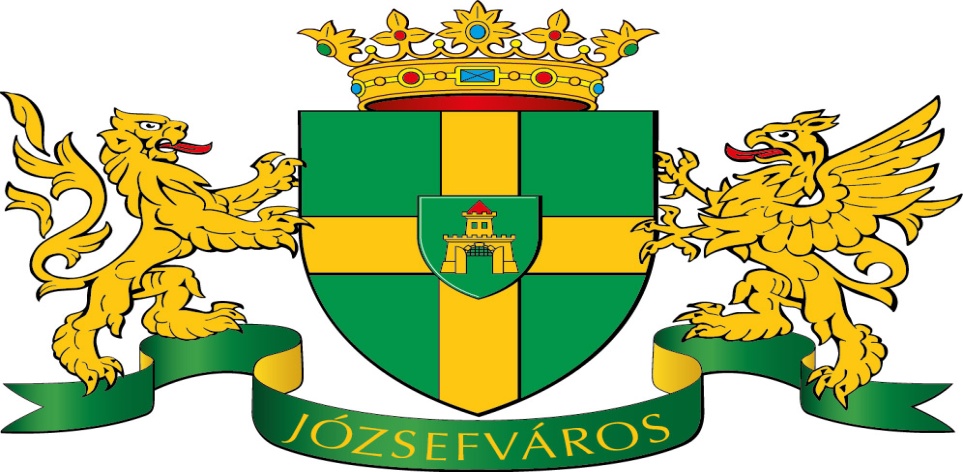 KÖZBESZERZÉSI DOKUMENTUMOK „Vagyon – és felelősségbiztosítás Józsefvárosi Önkormányzat és intézményei részére.”TÁRGYÚ A 2015. évi CXLIII. törvény Második RÉSZE, uniós ÉRTÉKHATÁRT ELÉRŐ ÉRTÉKŰ gyorsított NYÍLT KÖZBESZERZÉSI ELJÁRÁSHOZ2016.ALAPINFORMÁCIÓK A KÖZBESZERZÉSI ELJÁRÁSRÓLAz Ajánlatkérő, a Józsefvárosi Önkormányzat nevében ezennel felkérem, hogy az Európai Unió Hivatalos Lapjában (TED) 2016/S 043-071194 iktatószámon közzétett ajánlati felhívás, valamint a közbeszerzési dokumentumokban leírtak szerint tegye meg ajánlatát a jelen közbeszerzés tárgyát képező feladatok megvalósítására. Ajánlattételi határidő: 2016. március 16. 12:00 óra. Ajánlatkérőre vonatkozó információk:Józsefvárosi Önkormányzat (AK03549)1082 BUDAPEST, Baross utca 63-67.e-mail cím: ballakata@jozsefvaros.huLebonyolító szervezet:ÉSZ-KER Kft.1026 Budapest, Pasaréti út 83. – BBT IrodaházTelefon: +361/788-8931Fax: +361/789-6943E-mail: titkarsag@eszker.euAz eljárás típusa:Kbt. Második Rész, uniós értékhatárt elérő értékű gyorsított nyílt közbeszerzési eljárás (Kbt. 81. § (1) bekezdés szerinti eljárás)Eljárás nyelve:Jelen közbeszerzési eljárás kizárólagos hivatalos nyelve a magyar. Az ajánlatkérő a nem magyar nyelven benyújtott dokumentumok ajánlattevő általi felelős fordítását is elfogadja.Az eljárás tárgya:„Vagyon – és felelősségbiztosítás Józsefvárosi Önkormányzat és intézményei részére”A szerződés időtartama vagy a teljesítés határideje:Szerződéskötéstől számított 33 hónap.A közbeszerzésben résztvevők köre:A nyílt eljárás olyan, egy szakaszból álló közbeszerzési eljárás, amelyben minden érdekelt gazdasági szereplő ajánlatot tehet.Egyéb rendelkezések:Amennyiben az ajánlati felhívás és a közbeszerzési dokumentumok között ellentmondás merül föl, úgy az ajánlati felhívásban közölteket kell mérvadónak tekinteni.A közbeszerzési eljárás során felmerülő, az ajánlati felhívásban és a közbeszerzési dokumentumokban nem szabályozott kérdések tekintetében a közbeszerzésekről szóló 2015. évi CXLIII. törvény és végrehajtási rendeletei az irányadóak.1. kötetAJÁNLATI felhívás Külön pdf. tartalmazza.2. kötetÚTMUTATÓ Az érdekelt gazdasági szereplők részéreA KÖZBESZERZÉSI DOKUMENTUMOK TARTALMAA közbeszerzési dokumentumok a következő részekből állnak:KÖTET: ajánlati felhívásKÖTET: ÚTMUTATÓ Az érdekelt gazdasági szereplők részéreKÖTET: SZERZŐDÉSTERVEZETKÖTET: AJÁNLOTT IGAZOLÁS- ÉS NYILATKOZATMINTÁKKÖTET: MŰSZAKI LEÍRÁSÖnálló mellékletben a következők: műszaki leírás és műszaki mellékletekA közbeszerzési dokumentumok nem mindenben ismétlik meg a felhívásban foglaltakat, a közbeszerzési dokumentumok a felhívással együtt kezelendők. Az ajánlattevők kizárólagos kockázata, hogy gondosan megvizsgálják a közbeszerzési dokumentumokat és minden kiegészítést, amely esetleg az ajánlattételi időszak alatt kerül kibocsátásra, valamint, hogy megbízható információkat szerezzenek be minden olyan körülmény és kötelezettség vonatkozásában, amely bármilyen módon is befolyásolhatja az ajánlat természetét vagy jellemzőit.Az ajánlattevőknek a közbeszerzési dokumentumokban közölt információkat bizalmas anyagként kell kezelniük. Sem a közbeszerzési dokumentumokat, sem azok részeit, vagy másolatait nem lehet másra felhasználni, mint ajánlattételre, és az abban leírt szolgáltatások céljáraKIEGÉSZÍTŐ TÁJÉKOZTATÁSBármely gazdasági szereplő, aki az adott közbeszerzési eljárásban ajánlattevő lehet – a megfelelő ajánlattétel érdekében – a közbeszerzési dokumentumokban foglaltakkal kapcsolatban írásban kiegészítő tájékoztatást kérhet az ajánlatkérőtől vagy az általa meghatározott szervezettől.Ajánlatkérő a kiegészítő tájékoztatás vonatkozásában a Kbt. 56. § alapján jár el. Bármely gazdasági szereplő kiegészítő tájékoztatást a következő kapcsolattartási pontokon szerezhet:ÉSZ-KER Kft1026 Budapest, Pasaréti út 83. Telefon: +361/788-8931Fax: +361/789-6943E-mail: titkarsag@eszker.euA kiegészítő tájékoztatások kézhezvételét a gazdasági szereplőnek haladéktalanul vissza kell igazolni a +3617896943 faxszámra vagy a titkarsag@eszker.eu e-mail címre.A gazdasági szereplő kizárólagos felelőssége, hogy olyan telefax-elérhetőséget vagy e-mail címet adjon meg, amely a megküldendő dokumentumok fogadására 24 órában alkalmas. Ugyancsak a gazdasági szereplő felelőssége, hogy a szervezeti egységén belül a kiegészítő tájékoztatás időben az arra jogosulthoz kerüljön.Ajánlatkérő jelen közbeszerzési eljárás során konzultációt [Kbt. 56. § (6) bekezdés] nem tart. AZ AJÁNLATOK BENYÚJTÁSAAz ajánlattevőnek a Kbt.-ben, az ajánlati felhívásban, illetve a közbeszerzési dokumentumokban meghatározott tartalmi és formai követelmények maradéktalan figyelembevételével és az előírt kötelező okiratok, dokumentumok, nyilatkozatok (a továbbiakban együttesen: mellékletek) becsatolásával kell ajánlatát benyújtania.Jelen közbeszerzési dokumentumok nem mindenben ismétlik meg a felhívásban foglaltakat, ezért hangsúlyozzuk, hogy a közbeszerzési dokumentumok a felhívással együtt kezelendők. A felhívás és a közbeszerzési dokumentumok rendelkezéseinek esetleges ellentmondása esetén a felhívásban szereplők az irányadóak. Ajánlattevő kötelezettségét képezi – a felhívás és a közbeszerzési dokumentumok gondos áttanulmányozását követően – az ezekben foglalt valamennyi előírás, formai követelmény, kikötés, a beszerzés tárgyára vonatkozó specifikáció betartása, valamint a kiegészítő (értelmező) tájékoztatás–kérésre adott ajánlatkérői válaszok figyelembevétele. Az ajánlat nem tartalmazhat betoldásokat, törléseket és átírásokat, az ajánlattevő által elkövetett hibák szükséges korrekcióinak kivételével, amely esetben ezen korrekciókat az ajánlatot aláíró személynek, vagy személyeknek kézjegyükkel kell ellátni.Az ajánlatok benyújtásának helye és határideje:ÉSZ-KER Kft1026 Budapest, Pasaréti út 83. , Tárgyalóhatárideje: 2016. március 16. 12:00 óra.Ha jelen közbeszerzési dokumentumok ajánlott igazolás- és nyilatkozatminta alkalmazását írják elő, ez esetben a 4. kötetben található vonatkozó iratmintát kérjük lehetőség szerint felhasználni és megfelelően kitöltve az ajánlathoz mellékelni. Az ajánlott igazolás- és nyilatkozatminta helyett annak tartalmilag mindenben megfelelő más okirat is mellékelhető (pl. referencianyilatkozat esetén). Az ajánlattevő felelősséggel tartozik az ajánlatban közölt adatok és nyilatkozatok, valamint a becsatolt igazolások, okiratok tartalmának valódiságáért.KÖZÖS AJÁNLATTÉTEL Több gazdasági szereplő közösen is tehet ajánlatot. Közös ajánlattétel esetén a Kbt. 35. § alapján kell eljárni.Ajánlatkérő kizárja gazdálkodó szervezet létrehozását (projekttársaság) mind Ajánlattevő, mind közös Ajánlattevők vonatkozásában.Amennyiben több gazdasági szereplő közösen tesz ajánlatot a közbeszerzési eljárásban, akkor csatolniuk kell az erre vonatkozó megállapodást. A közös ajánlattevők megállapodásának tartalmaznia kell:a jelen közbeszerzési eljárásban közös ajánlattevők nevében eljárni (továbbá kapcsolattartásra) jogosult képviselő szervezet megnevezését;a szerződés teljesítéséért egyetemleges felelősségvállalást minden tag részéről;ajánlatban vállalt kötelezettségek és a munka megosztásának ismertetését a tagok és a vezető között;a számlázás rendjét.ÜZLETI TITOK VÉDELMEA gazdasági szereplő az ajánlatban, hiánypótlásban, valamint a Kbt. 72. § szerinti indokolásban elkülönített módon elhelyezett, üzleti titkot (ideértve a védett ismeretet is) [Ptk. 2:47. §] tartalmazó iratok nyilvánosságra hozatalát megtilthatja. Az üzleti titok védelmének és a fenti iratok üzleti titokká nyilvánításának részletes szabályait a Kbt. 44. § tartalmazza.Ajánlatkérő nem vállal felelősséget az üzleti titoknak tartott információk, iratok harmadik személyek (különösen más ajánlattevők, gazdasági szereplők) általi megismeréséért, amennyiben ajánlattevő az üzleti titkot [Ptk. 2:47.§] tartalmazó iratokat ajánlatában nem elkülönített módon, vagy úgy helyezi el, hogy azok tartalmaznak a fentiekben megjelölt információkat is.AZ AJÁNLATOK FELBONTÁSAAz ajánlatokat tartalmazó iratok felbontásának helye és ideje:ÉSZ-KER Kft1026 Budapest, Pasaréti út 83. , Tárgyalóhatárideje: 2016. március 16. 12:00 óra.Ajánlatkérő az ajánlatok bontása vonatkozásában a Kbt. 68. § szerint jár el. Az ajánlatok felbontásánál csak a Kbt. 68. § (3) bekezdés szerinti személyek lehetnek jelen.ELŐZETES VITARENDEZÉSA Kbt. 80. § szerinti előzetes vitarendezési kérelem az alábbi címre nyújtható be:ÉSZ-KER Kft1026 Budapest, Pasaréti út 83. Telefon: +361/788-8931Fax: +361/789-6943E-mail: titkarsag@eszker.eu AZ AJÁNLATOK ÉRTÉKELÉSE, AZ AJÁNLATI ÁR MEGADÁSAÉrtékelési szempont: a legjobb ár-érték arány alapján, az alábbiak szerint:Az ajánlatok részszempontok szerinti tartalmi elemeinek értékelése során adható pontszám alsó és felsőhatára: 0-100 pont. A részszempontok esetén ajánlatoknak az elbírálás részszempontjai szerinti tartalmi elemeit a ponthatárok között értékeli úgy, hogy a legjobb tartalmi elemre az értékelési pontszám maximumát adja. A többi ajánlat részszempont szerinti pontszáma a legjobb tartalmi elemhez viszonyított arány szerint kerül megállapításra, 2 tizedes jegyre való kerekítés mellett kivéve pontazonosság esetén.Az ajánlatkérő az 1. értékelési részszempont esetében a legjobb ajánlatot tartalmazó ajánlatra 100 pontot ad, a többi ajánlatra arányosan kevesebbet. A pontszámok kiszámítása során esetében az egyenes arányosítás elvét alkalmazza ).Az értékelés módszere képlettel leírva:P= - (Avizsgált/Alegjobb)*Pmax + 2*Pmax, ahol:— P: a vizsgált ajánlati elem adott szempontra vonatkozó pontszáma,— Pmax: a pontskála felső határa,— Alegjobb: a legelőnyösebb ajánlat tartalmi eleme,— Avizsgált: a vizsgált ajánlat tartalmi eleme.Ha e módszer alkalmazásával tört pontértékek keletkeznek, akkor azokat az általános szabályoknak megfelelően 2 tizedes jegyre kell kerekíteni (ehhez ajánlatkérő Microsoft Excel programot fog használni a pontszámítás során).Az ajánlatkérő az 2-3. értékelési részszempont esetében a legjobb ajánlatot tartalmazó ajánlatra 100 pontot ad, a többi ajánlatra arányosan kevesebbet. A pontszámok kiszámítása során esetében az egyenes arányosítás elvét alkalmazza).Az értékelés módszere képlettel leírva:P= - (Avizsgált/Alegrosszabb)*Pmax + Pmax, ahol:— P: a vizsgált ajánlati elem adott szempontra vonatkozó pontszáma,— Pmax: a pontskála felső határa,— Alegrosszabb: a legelőnytelenebb ajánlat tartalmi eleme,— Avizsgált: a vizsgált ajánlat tartalmi eleme.Ha e módszer alkalmazásával tört pontértékek keletkeznek, akkor azokat az általános szabályoknak megfelelően 2 tizedes jegyre kell kerekíteni (ehhez ajánlatkérő Microsoft Excel programot fog használni a pontszámítás során).Az ajánlatkérő az 4-5. értékelési részszempont esetében a legjobb ajánlatot tartalmazó ajánlatra 100 pontot ad, a többi ajánlatra arányosan kevesebbet. A pontszámok kiszámítása során esetében az egyenes arányosítás elvét alkalmazza a Közbeszerzési Hatóság útmutatója szerint (KÉ 2012. évi 61. szám; 1.6.2012.) III.A.1.bb)pontja ).Az értékelés módszere képlettel leírva:P=(A vizsgált/A legjobb) × (P max-P min)+P min, ahol:— P: a vizsgált ajánlati elem adott szempontra vonatkozó pontszáma,— P max: a pontskála felső határa,— P min: a pontskála alsó határa,— A legjobb: a legelőnyösebb ajánlat tartalmi eleme,— A vizsgált: a vizsgált ajánlat tartalmi eleme.Az értékelési részszempontok részletes bemutatását a közbeszerzési dokumentumok tartalmazzák.Ajánlatkérő a Kbt. 73.§ (6) bekezdés c) pontja alapján az eljárást megindító felhívásban előre meghatározza, hogy az 1. értékelési részszempont (Teljes biztosítás éves nettó díja) esetében a nettó 30.000.000,-Ft-ot meghaladó összeget tartalmazó ajánlatot a bírálat során érvénytelenné fog nyilvánítani.Ajánlatkérő a Kbt. 73.§ (6) bekezdés c) pontja alapján az eljárást megindító felhívásban előre meghatározza, hogy az 2. és 3. értékelési részszempont (Vagyonbiztosítás - Önrészesedés I. vagyoncsoport – Viharkár önrész és Vagyonbiztosítás - Önrészesedés II.vagyoncsoport – Viharkár önrész) esetében a nettó 20.000,-Ft-ot meghaladó összeget tartalmazó ajánlatot a bírálat során érvénytelenné fog nyilvánítani.Az 1. értékelési részszempont esetében ajánlatkérő nem fogad el 0 Ft-os megajánlást.A 2. és 3. értékelési részszempontok esetében legkedvezőbb szintje: nettó 0,-Ft (nettó 0,- Ft megajánlás esetén), melynél kedvezőbb megajánlás esetében is a kiosztható maximális pontszámot kapja az ajánlattevő. A legkedvezőtlenebb szintje 20.000,-Ft (nettó 20.000,- Ft megajánlás esetén), melynél kedvezőtlenebbet ajánlatkérő nem fogad el.A 4. értékelési részszempont legkedvezőtlenebb szintje 1.000.000,-Ft (nettó 0 Ft megajánlás esetén), melynél kedvezőtlenebbet ajánlatkérő nem fogad el. A 4. értékelési részszempont legkedvezőbb szintje: nettó 5.000.000,-Ft (nettó 4.000.000,- Ft megajánlás esetén), melynél kedvezőbb megajánlás esetében is a kiosztható maximális pontszámot kapja az ajánlattevő.Az 5. értékelési részszempont legkedvezőtlenebb szintje nettó 3000 FT/nap (0 Ft/ nap megajánlás esetén), melynél kedvezőtlenebbet ajánlatkérő nem fogad el, legkedvezőbb szintje: nettó 8000 FT/nap (5000 Ft/ nap megajánlás esetén), melynél kedvezőbb megajánlás esetében is a kiosztható maximális pontszámot kapja az ajánlattevő. A fenti módszerrel értékelt egyes tartalmi elemekre adott értékelési pontszámot az ajánlatkérő megszorozza a felhívásban is meghatározott súlyszámmal, a szorzatokat pedig ajánlatonként összeadja.Az az ajánlat a legjobb ár-érték arányú, amelynek az összpontszáma a legnagyobb.Az eljárás nyertese az az ajánlattevő, aki az ajánlatkérő részére a felhívásban és a közbeszerzési dokumentumokban meghatározott feltételek alapján, valamint az értékelési szempontok szerint a legkedvezőbb érvényes ajánlatot tette.A SZERZŐDÉS MEGKÖTÉSE ÉS TELJESÍTÉSEEredményes közbeszerzési eljárás alapján a szerződést a nyertes szervezettel (személlyel) - közös ajánlattétel esetén a nyertes szervezetekkel (személyekkel) - kell írásban megkötni a közbeszerzési eljárásban közölt végleges feltételek, szerződéstervezet és ajánlat tartalmának megfelelően.A szerződésnek tartalmaznia kell - az eljárás során alkalmazott értékelési szempontra tekintettel - a nyertes ajánlat azon elemeit, amelyek értékelésre kerültek.Az ajánlatok elbírálásáról szóló írásbeli összegezésnek az ajánlattevők részére történt megküldése napjától a nyertes ajánlattevő és a második legkedvezőbb ajánlatot (ha ajánlatkérő hirdetett második helyezettet) tett ajánlattevő ajánlati kötöttsége további hatvan nappal meghosszabbodik.Az ajánlatkérő köteles szerződéses feltételként előírni, hogy:nem fizethet, illetve számolhat el a szerződés teljesítésével összefüggésben olyan költségeket, amelyek a 62. § (1) bekezdés k) pont ka)–kb) alpontja szerinti feltételeknek nem megfelelő társaság tekintetében merülnek fel, és amelyek a nyertes ajánlattevő adóköteles jövedelmének csökkentésére alkalmasak;a szerződés teljesítésének teljes időtartama alatt tulajdonosi szerkezetét az ajánlatkérő számára megismerhetővé teszi és a Kbt. 143. § (3) bekezdése szerinti ügyletekről az ajánlatkérőt haladéktalanul értesíti.Az ajánlatkérőként szerződő fél jogosult és egyben köteles a szerződést felmondani - ha szükséges olyan határidővel, amely lehetővé teszi, hogy a szerződéssel érintett feladata ellátásáról gondoskodni tudjon – ha:a nyertes ajánlattevőben közvetetten vagy közvetlenül 25%-ot meghaladó tulajdoni részesedést szerez valamely olyan jogi személy vagy személyes joga szerint jogképes szervezet, amely tekintetében fennáll a 62. § (1) bekezdés k) pont kb) alpontjában meghatározott feltétel;a nyertes ajánlattevő közvetetten vagy közvetlenül 25%-ot meghaladó tulajdoni részesedést szerez valamely olyan jogi személyben vagy személyes joga szerint jogképes szervezetben, amely tekintetében fennáll a 62. § (1) bekezdés k) pont kb) alpontjában meghatározott feltétel.Jelen pontban említett felmondás esetén a nyertes ajánlattevő a szerződés megszűnése előtt már teljesített szolgáltatás szerződésszerű pénzbeli ellenértékére jogosult.A külföldi adóilletőségű nyertes ajánlattevő köteles a szerződéshez arra vonatkozó meghatalmazást csatolni, hogy az illetősége szerinti adóhatóságtól a magyar adóhatóság közvetlenül beszerezhet a nyertes ajánlattevőre vonatkozó adatokat az országok közötti jogsegély igénybevétele nélkül.A közbeszerzési szerződést a közbeszerzési eljárás alapján nyertes ajánlattevőként szerződő félnek, illetve közösen ajánlatot tevőknek kell teljesítenie.Az ajánlattevőként szerződő fél teljesítésében köteles közreműködni az olyan alvállalkozó és szakember, amely a közbeszerzési eljárásban részt vett az ajánlattevő alkalmasságának igazolásában. Az ajánlattevő köteles az ajánlatkérőnek a teljesítés során minden olyan - akár a korábban megjelölt alvállalkozó helyett igénybe venni kívánt - alvállalkozó bevonását bejelenteni, amelyet az ajánlatában nem nevezett meg és a bejelentéssel együtt nyilatkoznia kell arról is, hogy az általa igénybe venni kívánt alvállalkozó nem áll a kizáró okok hatálya alatt.Az ajánlattevőként szerződő fél a teljesítéshez az alkalmasságának igazolásában részt vett szervezetet a 65. § (9) bekezdésében foglalt esetekben és módon köteles igénybe venni, valamint köteles a teljesítésbe bevonni az alkalmasság igazolásához bemutatott szakembereket. E szervezetek vagy szakemberek bevonása akkor maradhat el, vagy helyettük akkor vonható be más (ideértve az átalakulás, egyesülés, szétválás útján történt jogutódlás eseteit is), ha az ajánlattevő e szervezet vagy szakember nélkül vagy a helyette bevont új szervezettel vagy szakemberrel is megfelel - amennyiben a közbeszerzési eljárásban az adott alkalmassági követelmény tekintetében bemutatott adatok alapján az ajánlatkérő szűkítette az eljárásban részt vevő gazdasági szereplők számát, az eredeti szervezetekkel vagy szakemberrel egyenértékű módon megfelel - azoknak az alkalmassági követelményeknek, amelyeknek az ajánlattevőként szerződő fél a közbeszerzési eljárásban az adott szervezettel vagy szakemberrel együtt felelt meg.TÁJÉKOZTATÁSA Kbt. 73. § (4) bekezdés szerint a Kbt. 73. § (1) bekezdés e) pontja alapján érvénytelen az ajánlat különösen, ha nem felel meg azoknak a környezetvédelmi, szociális és munkajogi követelményeknek, amelyeket a jogszabályok vagy kötelezően alkalmazandó kollektív szerződés, illetve a 4. mellékletben felsorolt környezetvédelmi, szociális és munkajogi rendelkezések írnak elő. A Közbeszerzési Hatóság – a foglalkoztatáspolitikáért felelős miniszter által minden évben rendelkezésére bocsátott adatszolgáltatás alapján – tájékoztatást tesz közzé honlapján a Magyarországon egyes ágazatokban alkalmazandó kötelező legkisebb munkabérről.A Kbt. 73. § (5) bekezdés alapján az ajánlatkérő a közbeszerzési dokumentumokban tájékoztatásként közli azoknak a szervezeteknek a nevét, amelyektől az ajánlattevő tájékoztatást kaphat a Kbt. 73. § (4) bekezdés szerinti azon követelményekről, amelyeknek a teljesítés során meg kell felelni. Az ajánlatkérő a Kbt. 73. § (4) bekezdésben foglaltakra tekintettel nem köteles a közbeszerzési eljárásban külön információk feltüntetését előírni az ajánlatban, csak azt ellenőrzi, hogy az ajánlatban feltüntetett információk nem mondanak-e ellent a Kbt. 73. § (4) bekezdés szerinti követelményeknek.Budapest Fővárosi Kormányhivatal Munkavédelmi és Munkaügyi Szakigazgatási Szervének Munkavédelmi Felügyelősége1056 Budapest, Bástya u. 35.Postacím: 1438 Budapest Pf. 520.tel: 06-1-323-3600fax: 06-1-323-3602E-mail: budapestfv-kh-mmszsz@ommf.gov.huBudapest Fővárosi Kormányhivatal Munkavédelmi és Munkaügyi Szakigazgatási Szervének Munkaügyi Felügyelősége1132 Budapest, Visegrádi u. 49.Postacím: 1438 Budapest Pf. 520.tel: 06-1-323-3600fax: 06-1-323-3602E-mail: budapestfv-kh-mmszsz@ommf.gov.hu3. KÖTETSZERZŐDÉS TERVEZETBiztosítási szerződéstervezetmely létrejött egyrészről ……………………………………………….. (székhely: ………………………………..., Számlavezető bank: …………………………………., Bankszámlaszám: ……………………………….., Adószám: -………………………………….. képviseli: ………………………………………….. polgármester), mint Szerződő (továbbiakban Szerződő)másrészről ………………………………. (székhely: ………………………………………, képviseli: …………………………………., cg.: ……………………………………., adószám: ……………………………………, bankszámlaszám: ……………………………………………), mint Biztosító (továbbiakban Biztosító) között az alább megjelölt helyen és időben a következő tartalommal.I. Előzmények:Szerződő, mint ajánlatkérő „Vagyon – és felelősségbiztosítás Józsefvárosi Önkormányzat és intézményei részére” elnevezéssel a Kbt. Második Rész, közösségi eljárásrend szerinti gyorsított nyílt közbeszerzési eljárást folytatott le biztosítási szerződés megkötése céljából 2016. évben.Felek rögzítik, hogy az eljárásban nem lehetett részajánlatot tenni.A jelen Szerződés a Szerződő, mint ajánlatkérő és a Biztosító, mint a közbeszerzési eljárás nyertes ajánlattevője között jött létre. Szerződő rögzíti, hogy a 2013. évi V. tv. (továbbiakban: Ptk.) 8:1.§ (1) bek. 7.) pontja alapján szerződő hatóságnak minősül.II. A szerződés tárgyaFelek megállapodnak abban, hogy a Biztosító jelen szerződés, a közbeszerzési eljárás iratanyaga, továbbá a vonatkozó jogszabályok – illetve azon kérdésekben, melyre jelen szerződés nem tartalmaz rendelkezést Üzletszabályzata - szerint biztosítási szolgáltatást (Ptk. 6:439.§) nyújt a Szerződő részére. Biztosítási szolgáltatás alatt értik a felek különösen azt, hogy a biztosító köteles a szerződésben meghatározott kockázatra fedezetet nyújtani,a kockázatviselés kezdetét követően bekövetkező biztosítási esemény bekövetkezése esetén a szerződésben meghatározott szolgáltatást teljesíteni.Felek rögzítik, hogy biztosítottnak a biztosítási eseménnyel érintett jogi személyek minősülnek.Felek rögzítik, hogy a fentiek tevékenysége: önkormányzati tevékenység.Felek jelen szerződéssel az alábbi tárgyú biztosítási jogviszonyokat hozzák létre:Vagyonbiztosítási szerződés a Szerződő és intézményei tulajdonában, üzemeltetésében és/vagy kezelésében lévő épületek, valamint egyéb vagyontárgyak vonatkozásában a közbeszerzési eljárás közbeszerzési dokumentumainak (továbbiakban: dokumentáció), különösen műszaki leírás megfelelően (vagyonbiztosítás I. III. vagyoncsoport) a megjelölt kockázatokra és feltételekkel és alkalmazott záradékokkal.Felelősségbiztosítási a Szerződő és intézményei vonatkozásában a közbeszerzési eljárás dokumentációjának megfelelően megjelölt kockázatokra, feltételekkel és alkalmazott záradékokkalFelek rögzítik, hogy a fentiek okán Szerződő megfelel a Ptk. 6:440.§-ban foglalt feltételeknek.Az egyes biztosítási jogviszonyokra vonatkozó részletes feltételeket (különösen záradékok) a közbeszerzési eljárás műszaki leírása tartalmazza. Felek rögzítik, hogy jelen szerződés feltételeit azon biztosítási jogviszony is kielégíti, amely a műszaki leírásban foglaltakon túl egyéb kockázatokat, vagy egyébként a műszaki leírásnál kedvezőbb feltételeket tartalmaz, azzal, hogy ezen feltételek a közbeszerzési eljárásban nem kerültek figyelembevételre, továbbá nem befolyásolhatják az elfogadott ellenszolgáltatás összegét, vagy egyéb feltételeket.Biztosító kijelenti, hogy az ellátandó feladatot és feltételeit teljes körűen megismerte, a szükséges erőforrásokkal rendelkezik, ill. azt közreműködők (Kbt. szerinti alvállalkozók) bevonásával biztosítani tudja. A közreműködők bevonására a Kbt. és a Biztosító ajánlatában tett nyilatkozatok is irányadóak. Biztosító a közreműködők tevékenységéért, ill. mulasztásaiért, mint sajátjaként felel. A jogszerűtlenül igénybe vett közreműködők esetén felel azon hátrányos következményekért is, mely enélkül nem következett volna be.Biztosító kijelenti, hogy a szerződés megkötésekor a szerződés tárgyát képező biztosítási tevékenység ellátásához szükséges valamennyi jogi és egyéb feltétellel rendelkezik, továbbá gazdasági helyzete olyan, hogy a szerződést teljesíteni tudja.Szerződő e körben kifejezetten felhívja a Biztosító figyelmét a Kbt. 138-139.§-ban foglaltakra, különös tekintettel a Kbt. 138.§ (1) bek. utolsó mondatára, a 138.§ (5) bekezdésre, valamint a 138.§ (3) bekezdésére. E körben a Szerződő előírja, hogy a teljesítésigazolás kiállításához csatoljon minden esetben olyan nyilatkozatot a Biztosító, amely a 138.§ (1) bek. utolsó mondata és a 138.§ (5) bekezdésében foglaltak teljesülését igazolja.III. A szerződés tartalmaFelek megállapodnak abban, hogy a biztosítási szerződést a Szerződő által meghatározott alkusz fogja kezelni, Szerződő ill. az érintett intézmények képviseletében az alkusz jár el korlátozás nélkül. Ennek okán a szerződés teljesítésével kapcsolatos jognyilatkozatokat a Szerződő nevében az alkusz készíti elő és nyújtja be a Biztosító fel, míg Biztosító saját nyilatkozatait az alkusz felé küldi meg. Biztosító köteles közvetlenül jelezni a Szerződő felé, ha úgy látja, hogy valamely nyilatkozat megtételével az alkusz késedelmeskedik; ennek elmaradásából vagy nem megfelelő időben vagy tartalommal történő teljesítéséből eredő kárért a Biztosító felelős.Biztosító feladatának ellátása során köteles figyelembe venni a tárgyi szolgáltatással kapcsolatos jogszabályokban, engedélyben foglaltakat, továbbá a  kapcsolódó közbeszerzési eljárásban (annak dokumentumaiban) foglaltakat.Biztosító köteles a szerződés időbeli hatálya (ide értve a kiterjesztett bejelentési időszakot is) alatt a szolgáltatás saját nevében történő nyújtásához szükséges valamennyi jogszabályi feltétellel rendelkezni. Köteles jelezni, ha a szolgáltatás nyújtásának valamilyen feltételét elveszítette, vagy ennek közvetlen veszélye áll fenn, az erről való tudomásszerzést követően haladéktalanul.Biztosító köteles minden olyan közreműködőjét haladéktalanul lecserélni (a Kbt. szabályainak alkalmazásával), amely a tevékenységéhez szükséges engedélyt elveszítette, vagy egyébként az általa végzendő tevékenységé ellátására nem képes vagy jogosult.A biztosítási eseményt a Szerződő írásban az alkuszon keresztül köteles bejelenteni, az Üzletszabályzatban meghatározott határidőn belül.A biztosító szolgáltatásának megjelölését, a teljesítés módját, idejét, külön feltételeit, a biztosító mentesülésének vagy szolgáltatása korlátozásának feltételeit a jelen szerződés és mellékletei, illetve a nem szabályozott kérdésekben az Üzletszabályzat tartalmazza.A Biztosító akadályoztatása esetén (értve ezalatt a vis maior esetét) köteles erről, annak felmerülését követően haladéktalanul értesíteni a Szerződőt.Biztosító kijelenti, hogy az eljárás során teljes körűen megismerte az ellátandó feladatot, különösen a vagyonbiztosítási jogviszony tárgyait és rögzíti, hogy azzal kapcsolatban nem merülnek fel a Ptk. 6:458.§-ban foglalt körülmények (túlbiztosítás). A Biztosító jogosult a szerződés teljesítéséhez szükséges mértékben betekinteni a Szerződőnél, ill. az intézményeknél kezelt dokumentumokba, továbbá jogosult – az adott intézmény munkájának szükségtelen zavarása nélkül – az alkusz előzetes értesítését követően bemenni, ott vizsgálatokat végezni a biztosítási összeg teljesítése érdekében. Nem jogosult betekinteni azon iratokba, melyet külön jogszabály rendelkezése okán a Szerződő vagy az intézmény a Biztosítónak nem adhat ki.A Biztosító tevékenysége során köteles a rá vonatkozó határidőket betartani. Bármely jogszabály, vagy jelen szerződés, ill. adott esetben az Üzletszabályzatban rögzített határidő elmulasztása – amennyiben azért a Biztosító felelős – súlyos szerződésszegésnek minősül.A Szerződő a jelen szerződés teljesítésével kapcsolatban köteles arra, hogy:a Biztosító feladatainak ellátásához szükséges, rendelkezésére álló adatokat folyamatosan és teljes körűen a Biztosító rendelkezésére bocsássa;a teljesítés érdekében, a Biztosító által előterjesztett ügyekben a szükséges döntéseket a lehető legrövidebb időn belül meghozza, a jóváhagyásokat kiadja;Szerződő felek a teljesítés során fokozottan együttműködnek. A sikeres teljesítés érdekében a Felek valamennyi - szerződést érdemben érintő - kérdésben kölcsönösen és haladéktalanul tájékoztatják egymást.A Biztosító és közreműködője olyan tevékenység ellátását nem vállalhatja, amely sértheti vagy veszélyeztetheti a Szerződővel szembeni kötelezettségei teljesítését. E rendelkezés megsértése esetén a Szerződő jogosult a jelen szerződést - a Biztosítóval szembeni kártérítési kötelezettség nélkül – azonnali hatállyal felmondani.A Biztosítónak minden szükséges intézkedést meg kell tenni annak érdekében, hogy megakadályozza vagy megszüntesse azokat a helyzeteket, melyek lehetetlenné teszik vagy veszélyeztetik a Biztosító vagy közreműködői részéről a szerződés objektív és pártatlan teljesítését. Ennek keretében a Biztosító – a jelen szerződésben és/vagy a Kbt-ben foglalt egyéb rendelkezések betartásával - kártalanítási igény nélkül köteles összeférhetetlenné vált közreműködőjét haladéktalanul kicserélni. A szerződés időtartama alatt bármilyen összeférhetetlenségi körülmény felmerülése esetén haladéktalanul értesíteni kell a Szerződőt.A Szerződő megvizsgálhatja, hogy az összeférhetetlenség elhárítására tett intézkedések megfelelőek-e, és előírhatja további intézkedések megtételét. Amennyiben a Biztosító az összeférhetetlenséget a fenti rendelkezések ellenére nem szünteti meg, a Szerződő jogosult a szerződést - a Biztosítóval szembeni kártérítési kötelezettség nélkül – azonnali hatállyal felmondani.A Szerződő kérésére a Biztosító köteles haladéktalanul információkat adni a teljesítésről. A Biztosító nem publikálhat adatokat a teljesítéssel kapcsolatban, azonban jogosult a teljesítést követően arra, hogy a Kbt. szerinti referenciaigazolást kérésére a Szerződő kiadja, továbbá a szerződés teljesítése során jogosult a Szerződőt, mint referenciát anyagaiban feltűntetni.IV. A biztosítási díj és annak megfizetéseA jelen szerződésben meghatározott feladatok ellátásáért a Szerződő biztosítási díj fizetésére köteles az alábbiak szerint. A biztosítási díj magában foglalja az ellátandó feladatokkal kapcsolatban felmerülő valamennyi díjat és költséget, továbbá hasznot. Szerződő nem jogosult a megbízási díjon felül további ellenszolgáltatás Szerződővel szemben történő érvényesítésére, kivéve ha azt biztosítási jogviszonyra vonatkozó kötelező érvényű jogszabály előírja.Szerződő a teljesítéshez előleget nem biztosít.A szerződés megkötéséhez vezető ajánlattétel, a szerződés, a számlázás, a kifizetések (ide értve a biztosító által teljesítendő szolgáltatásokat is) pénzneme a magyar forint (HUF).Szerződő rögzíti, hogy az ellenszolgáltatás anyagi fedezetének összege a Szerződő 2016-2018. évi költségvetésből fog rendelkezésre állni. A szerződés pénzügyi fedezetét Szerződő saját forrásból a fenti költségvetési években (a költségvetési rendeletben) biztosítja.Szerződő az ellenszolgáltatást banki átutalással teljesíti.Az ellenszolgáltatást (biztosítási díj) Szerződő 6 havi bontásban, - a jogviszony jellegére tekintettel - időszakonként előre  fizeti meg a Biztosító felé akként, hogy a Kbt. szerinti alvállalkozó igénybevételének hiánya esetén a Kbt. 135. § (1) és (5)-(6) bekezdései, továbbá a Ptk. 6:130.§ (1) és (2) bekezdés szerint,a Kbt. szerinti alvállalkozó igénybevétele esetén a fentiek figyelembevételével, de a Ptk. 6:130. § (1)-(2) bekezdésétől eltérően a Kbt. 135. § (3) bekezdése szerint történik meg a teljesítés.Szerződő az ellenszolgáltatás teljesítése során adózás rendjéről szóló 2003. évi XCII. törvény 36/A.§ szerint jár el.Késedelmes fizetés esetén Ajánlatkérő a Ptk-ban meghatározott (6:155. §) mértékű, és a késedelem időtartamához igazodó késedelmi kamatot, továbbá költségátalányt fizet.Ha az esedékes biztosítási díjat nem fizetik meg, a Biztosító - a következményekre történő figyelmeztetés mellett - a Szerződőt a felszólítás elküldésétől számított harminc napos póthatáridő tűzésével a teljesítésre írásban felhívja. A póthatáridő eredménytelen elteltével a szerződés az esedékesség napjára visszamenő hatállyal megszűnik, kivéve, ha a biztosító a díjkövetelést késedelem nélkül bírósági úton érvényesíti.A számlát a kiállításkor hatályos jogszabályoknak, továbbá a megkötött szerződésnek megfelelő formai és tartalmi előírásoknak megfelelően kell kiállítani. A jogszabályoknak, illetve a szerződésnek mindenben megfelelő számla keletkeztet csak fizetési kötelezettséget.Felek a teljesítésigazolás vonatkozásában rögzítik, hogy figyelemmel arra, hogy miután a Kbt. a teljesítésigazolást, a számla benyújtásának feltételévé teszi, így annak kiállítása kötelező azzal, hogy miután a biztosítási díj tárgyidőszakonként előre kerül megfizetésre, így a teljesítésigazolás pusztán a számla kiállításának formai követelménye, az nem igazolja a Biztosító adott időszakra való szerződésszerű teljesítését. V. A szerződés időtartama, megszűnéseA szerződést a felek határozott időtartamra – 33 hónapra– kötik.A Biztosító kockázatviselésnek kezdete: 2016. ……………………………………., de legkésőbb jelen szerződés aláírásának napját követő nap 00.00 órája.Ha a Biztosító kockázatviselésének kezdete előtt a biztosítási esemény bekövetkezett, bekövetkezése lehetetlenné vált vagy a biztosítási érdek megszűnt, a szerződés megfelelő része megszűnik azzal, hogy ez esetben a fizetendő díj minden további jogcselekmény nélkül csökken a fentiekkel érintett vagyon/érdek-re eső díjjal. Ha a biztosító kockázatviselésének tartama alatt a biztosítási esemény bekövetkezése lehetetlenné vált vagy a biztosítási érdek megszűnt, a megfelelő része megszűnik, azzal, hogy ez esetben a fizetendő díj minden további jogcselekmény nélkül csökken a fentiekkel érintett vagyon/érdek-re eső díjjal.Szerződő felek jelen szerződést a Ptk. szabályai szerint rendes felmondással nem jogosultak felmondani. Bármelyik szerződő fél jogosult jelen szerződést írásbeli nyilatkozatával azonnali hatállyal a másik fél súlyos szerződésszegése esetén  azonnali hatállyal felmondani (a továbbiakban: rendkívüli felmondás), amennyiben már nem áll érdekében a szerződés teljesítése. Az érdekmúlást a jelen szerződésben ekként rögzített súlyos szerződésszegések bármelyike, illetve bármely egyéb súlyos szerződésszegés megalapozza. Szerződő a szerződést felmondhatja (attól elláthat) ha:feltétlenül szükséges a szerződés olyan lényeges módosítása, amely esetében a Kbt. 141. § alapján új közbeszerzési eljárást kell lefolytatni;Biztosító nem biztosítja a Kbt. 138. §-ban foglaltak betartását, vagy az Biztosító személyében érvényesen olyan jogutódlás következett be, amely nem felel meg a Kbt. 139. §-ban foglaltaknak; vagyaz EUMSZ 258. cikke alapján a közbeszerzés szabályainak megszegése miatt kötelezettségszegési eljárás indult vagy az Európai Unió Bírósága az EUMSZ 258. cikke alapján indított eljárásban kimondta, hogy az Európai Unió jogából eredő valamely kötelezettség tekintetében kötelezettségszegés történt, és a bíróság által megállapított jogsértés miatt a szerződés nem semmis.A rendkívüli felmondás alkalmazása előtt - amennyiben erre lehetőség van és nem ismételt vagy a szerződés ill. a támogatás felhasználásának teljesíthetőségét kizáró szerződésszegés történt – a sérelmet szenvedett fél köteles a másik fél figyelmét a szerződésszerű teljesítésre megfelelő határidő tűzésével felhívni.Szerződő jogosult és egyben köteles felmondani a szerződést – adott esetben olyan határidővel, hogy a szolgáltatásról gondoskodni tudjon - , ha:Biztosítóban közvetetten vagy közvetlenül 25%-ot meghaladó tulajdoni részesedést szerez valamely olyan jogi személy vagy személyes joga szerinti jogképes szervezet, amely tekintetében fennáll a 62.§ (1) bekezdés k pont kb) alpontjában meghatározott feltétel. Ennek érdekében a szerződés teljesítésének teljes időtartama alatt Biztosító a tulajdonosi szerkezetét a Szerződő számára megismerhetővé teszi és a Kbt. 143.§ (3) bekezdés szerinti ügyletekről a Szerződőt haladéktalanul értesíti.Biztosító közvetetten vagy közvetlenül 25%-ot meghaladó tulajdoni részesedést szerez valamely olyan jogi személyben vagy személyes joga szerinti jogképes szervezetben, amely tekintetében fennáll a 62.§ (1) bekezdés k pont kb) alpontjában meghatározott feltétel. Ennek érdekében Biztosító a Kbt. 143.§ (3) bekezdés szerinti ügyletekről a Szerződőt haladéktalanul értesíti.Ha valamelyik fél úgy véli, hogy olyan vis maior körülmények fordultak elő, amelyek kihathatnak kötelezettségei teljesítésére, azonnal értesítenie kell a másik felet, megadva a körülmények jellegét, feltehető időtartamát és valószínű hatását. Ha a Szerződő írásban másképp nem rendelkezett, a Biztosítónak folytatnia kell a Szerződés szerinti kötelezettségeinek a teljesítését, amennyire az a gyakorlatban ésszerűen megvalósítható. A szerződés teljesítés nélküli megszűnése esetén a felek a megszűnés hatályosulásának napján kötelesek egymással elszámolni.VI. Szerződési biztosítékok, felelősségi szabályokA Biztosító késedelmi kötbér megfizetésére köteles, ha olyan okból, amiért felelős, a szerződésben vagy a szerződés mellékletében rögzített bármely határidőt elmulasztja. A késedelmi kötbér mértéke: Biztosító vállalásának megfelelően, de minimum az adott határidővel kapcsolatos feladatokra ………………………………………….-Ft minden megkezdett naptári napra. Szerződő a 30 napot meghaladó késedelmes teljesítést súlyos szerződésszegésként értékelheti, és a szerződés hatályát egyoldalú nyilatkozatával megszűntetheti (azonnali hatályú felmondás), amikor is a meghiúsulási kötbér szabályai irányadóak. A késedelmi kötbért Szerződő írásbeli felhívással érvényesíti 8 napos fizetési határidő biztosításával. Ha a Biztosító a fenti felszólítás kézhezvételét követő 3 munkanapon belül – bizonyítékokkal alátámasztva – a felelősségét nem menti ki, akkor a kötbér az a Biztosító részéről elismertnek, és a Kbt. 135.§ (6) bek. feltételeinek fennállása esetén beszámíthatónak minősül. Szerződős érvényesítheti – a fentiek megfelelő alkalmazásával - a kötbéren felüli kárát is.VII. Egyéb szabályokFelek kijelentik, hogy a tevékenységük során a tudomásukra jutott üzleti, biztosítási titkot megőrzik. Üzleti titokként definiálnak minden olyan adatot, mely jelen szerződés keretein belül a másik féllel kapcsolatban a tudomásukra jut. Biztosítási titoknak tekintenek minden olyan adatot, tényt. stb, melyet jogszabály biztosítási titokként definiál. Kivételt képez ez alól azon adatok összessége, amely a Kbt. vagy más jogszabályok szerint nyilvános adatnak minősül.Biztosító vállalja, hogy üzleti (biztosítási) titok címen nem tagadja meg a tájékoztatást a szerződés lényeges tartalmáról, amennyiben azt jogszabály kötelezővé teszi. Biztosító a szerződés aláírásával tudomásul veszi, hogy nem korlátozható vagy nem tiltható meg üzleti(biztosítási)  titokra hivatkozással olyan adat nyilvánosságra hozatala, amely a közérdekű adatok nyilvánosságára és a közérdekből nyilvános adatra vonatkozó, külön törvényben meghatározott adatszolgáltatási és tájékoztatási kötelezettség alá esik.A titoktartási kötelezettség megszegéséből eredő kárért az ezért felelős fél kártérítési kötelezettséggel tartozik.Felek titoktartási kötelezettsége kiterjed a munkavállalóikra, valamely polgári jogi szerződés alapján munkavégzésre irányuló jogviszony, vagy más jogviszony alapján a féllel kapcsolatban lévő egyéb személyekre is. Ezen személyek magatartásáért a titoktartási kötelezettség viszonylatában az érintett fél, mint saját magatartásáért felel.Nem minősülhet üzleti titoknak mindazon adat vagy információ, amelyet jogszabály, illetve egyéb kötelező érvényű vonatkozó dokumentum az üzleti titok köréből kizár. Felek jognyilatkozataikat kizárólag írásban, az átvétel helyét és idejét azonosítható módon igazoló módon tehetik meg érvényesen. A felek a fentieken értik az elektronikus levelezés (e-mail) formáját is.Felek képviseletére (jognyilatkozat tételére) az ott megjelölt esetleges korlátozásokkal az alábbi személyek jogosultak kizárólagosan, azzal hogy a teljesítéssel kapcsolatos jognyilatkozatok megtételére a Szerződő részéről az alkusz jogosult: Szerződő részéről:Név, beosztás: ……………………………Elérhetőségei: …………………….., .……………………., ………………………….. ill. a Szerződő székhelye: …………………………..Jognyilatkozat tétel esetleges korlátozása, a korlátozás köre: ---Név (alkusz): ……………………………Elérhetőségei: …………………….., .……………………., ………………………….. ill. a székhelye: …………………………..Jognyilatkozat tétel esetleges korlátozása, a korlátozás köre: a szerződés hatályával, illetve módosításával kapcsolatos jognyilatkozatot nem tehetBiztosító részéről:Név, beosztás: Elérhetőségei: ………………………………….., illetőleg a Biztosító székhelyeJognyilatkozat tétel esetleges korlátozása, a korlátozás köre: ---Szerződő Felek rögzítik, hogy jelen szerződés csak a Kbt. feltételeinek (141.§) teljesülése esetén, írásban módosítható. Felek rögzítik, hogy a szerződés – alakszerű szerződésmódosítás nélkül – módosul az alábbi esetekben:felek közhiteles nyilvántartásban foglalt adatainak módosulása esetén a nyilvántartásba bejegyzés napjával,felek kapcsolattartóira, teljesítésigazoló személyére vonatkozó adatok módosulása esetén a másik félhez tett közlés kézhezvételének napjával,amennyiben a Kbt. ezt nem zárja ki.Felek rögzítik, hogy semmis a szerződés módosítása, ha az arra irányul, hogy a Biztosítót mentesítsék az olyan szerződésszegés (illetve szerződésszegésbe esés) és annak jogkövetkezményei - ide nem értve a felmondás vagy elállás jogának gyakorlását - alkalmazása alól, amelyért felelős (illetve felelős lenne), vagy amely arra irányul, hogy Szerződő átvállaljon a Biztosítót terhelő többletmunkaköltségeket vagy indokolatlanul egyéb, a szerződés alapján a Biztosítót terhelő kockázatokat. E körben kijelenti Biztosító, hogy a kockázatokat felmérte és azt a jelen szerződésben foglalt ellenszolgáltatásban teljes körűen érvényesítette.Felek kifejezetten rögzítik, hogy tudomásuk van arról, hogy Szerződő köteles a Közbeszerzési Hatóságnak bejelenteni, haBiztosító szerződéses kötelezettségét súlyosan megszegte és ez a szerződés felmondásához vagy elálláshoz, kártérítés követeléséhez vagy a szerződés alapján alkalmazható egyéb jogkövetkezmény érvényesítéséhez vezetett, valamint ha Biztosító olyan magatartásával, amelyért felelős, részben vagy egészben a szerződés lehetetlenülését okozta. A bejelentésnek tartalmaznia kell a szerződésszegés leírását, az annak alapján alkalmazott jogkövetkezményt, valamint hogy a szerződő fél a szerződésszegést elismerte-e, vagy sor került-e arra vonatkozóan perindításra.Biztosító szerződéses kötelezettségének jogerős bírósági határozatban megállapított megszegése esetén a szerződésszegés tényét, leírását, lényeges jellemzőit, beleértve azt is, ha a szerződésszegés a szerződés felmondásához vagy a szerződéstől való elálláshoz, kártérítés követeléséhez vagy a szerződés alapján alkalmazható egyéb szankció érvényesítéséhez vezetett, valamint Biztosító szerződő fél olyan magatartásával, amelyért felelős, (részben vagy egészben) a szerződés lehetetlenülését okozta.Felek fenti körben megállapodnak abban, hogy Biztosító nem jogosult a fenti adatok átadása miatt a Szerződővel szemben semmiféle igényt sem érvényesíteni abban az esetben sem, ha bármely átadott tény, vagy körülmény utóbb nem bizonyulna valósnak, kivéve ha ezzel a Szerződőnek az adatok átadásának pillanatában tényszerűen tisztában kellett lennie (nem tartozik ide a hibás jogszabály-értelmezésből vagy téves tényállás-értelmezésből származó körülmény, kivéve ha az a Szerződőnek felróhatóan következett be).Felek megállapodnak abban, hogy a Biztosító nem fizet, illetve számol el a szerződés teljesítésével összefüggésben olyan költségeket, melyek a Kbt. 62. § (1) bekezdés k) pontja szerinti feltételeknek nem megfelelő társaság tekintetében merülnek fel, és melyek a Biztosító adóköteles jövedelmének csökkentésére alkalmasak.Felek megállapodnak abban, hogy amennyiben a szerződés bármely pontja kógens jogszabályba ütközne, vagy a közbeszerzési eljárás kötelező érvényű dokumentumának tartalmával ellentétes lenne, akkor a szerződés fentieket sértő rendelkezése helyébe – minden további jogcselekmény, így különösen a szerződés módosítása nélkül – a megsértett kötelező érvényű jogszabályi rendelkezés vagy közbeszerzési dokumentumi rendelkezés kerül. Fentieket kell megfelelően alkalmazni akkor is, ha valamely kógens jogszabály akként rendelkezik, hogy valamely rendelkezése a szerződés része (vagy a szerződésben szövegszerűen szerepelnie kell) és azt szövegszerűen a szerződés nem tartalmazza (az adott rendelkezés a szerződés részét képezi). Felek rögzítik, hogy a fentieket megértették, tudomásul vették és azt sem most, sem a jövőben nem teszik vitássá.A külföldi adóilletőségű Biztosító köteles a szerződéshez arra vonatkozó meghatalmazást csatolni, hogy az illetősége szerinti adóhatóságtól a magyar adóhatóság közvetlenül beszerezhet a Biztosítóra vonatkozó adatokat az országok közötti jogsegély igénybevétele nélkül. Ez a szerződés hatálybalépésének feltétele.Felek megegyeznek abban, hogy a vitás kérdést megkísérlik peren kívüli békés úton rendezni, és csak ennek eredménytelensége esetén fordulnak bírósághoz. Amennyiben Biztosító a Ptk. (Bit) szerinti általános szerződéses feltételnek minősülő szerződéses feltételeket (pl.: jelen szerződés vonatkozásában Üzletszabályzat.) alkalmaz, az általános szerződéses feltételek csak a felek között létrejött jelen biztosítási szerződésben és mellékleteiben nem szabályozott kérdésekben irányadóak.Felek tudomásul veszik, hogy az Állami Számvevőszékről szóló 2011. évi LXVI. törvény 5. § (5) bekezdése szerint az Állami Számvevőszék – az Állami Számvevőszékről szóló 2011. évi LXVI. törvény 5. § (3)–(4) bekezdés szerinti ellenőrzési feladataival összefüggésben – ellenőrizheti az államháztartás alrendszereiből finanszírozott beszerzéseket és az államháztartás alrendszereihez tartozó vagyont érintő szerződéseket Szerződőnél, a Szerződő nevében vagy képviseletében eljáró természetes és jogi személynél, valamint azoknál a szerződő feleknél, akik, illetve amelyek a szerződés teljesítéséért felelősek, továbbá a szerződés teljesítésében közreműködőknél.Jelen szerződésre a magyar jog az irányadó.Jelen szerződés és a kapcsolódó okiratok egymáshoz való viszonya (amennyiben ellentétesek lennének, azzal, hogy a sorrendben előbb álló az erősebb):felhívás,közbeszerzési dokumentumok vonatkozó részei,ajánlat,jelen szerződésÜzletszabályzatA szerződés és annak dokumentumainak nyelve a magyar.Jelen szerződésre a hatályos jogszabályok, így különösen a Kbt, illetve az ott megengedett körben a Ptk., továbbá a Bit. rendelkezési irányadóak.Jelen szerződés elválaszthatatlan részét képezi – Szerződő példányához csatoltan - a közbeszerzési eljárás iratanyaga.Jelen szerződés az aláírásának napján lép hatályba.Jelen megállapodást a felek, mint akaratukkal mindenben megegyezőt, közös elolvasás és közös értelmezést követően jóváhagyólag aláírták.…………………., ………………………………..…………………………………………………..				………………………………………Szerződő						Biztosító4. KÖTETAJÁNLOTT IGAZOLÁS- ÉS NYILATKOZATMINTÁK1. számú mellékletTARTALOM- ÉS IRATJEGYZÉKAz ajánlat minden olyan oldalát, amelyen - az ajánlat beadása előtt - módosítást hajtottak végre, az adott dokumentumot aláíró személy(ek)nek a módosításnál is kézjeggyel kell ellátni.TARTALOM- ÉS IRATJEGYZÉK A KBT. 69. § (4) BEKEZDÉSE SZERINT BENYÚJTANDÓ IRATOK VONATKOZÁSÁBAN (Ajánlattevő az itt felsorolt dokumentumokat a Kbt. 69. § (4) bekezdésében rögzített eljárási cselekményeket megelőzően, a beadott ajánlat részeként is benyújthatja, de nem köteles)2.1. számú mellékletFelolvasólap(önálló ajánlattétel esetén)AjánlattevőNév: 	Székhely: 	Telefon: 	 Fax: 	E-mail: 	Ajánlattétel tárgya: „Vagyon – és felelősségbiztosítás Józsefvárosi Önkormányzat és intézményei részére”Ajánlat:2.2. számú mellékletFelolvasólap(közös ajánlattétel esetén)Közös ajánlattevőkNév: 	Székhely: 	Telefon: 	 Fax: 	E-mail: 	Tagok adatai (név, székhely): 	Tagok adatai (név, székhely): 	Ajánlattétel tárgya: „Vagyon – és felelősségbiztosítás Józsefvárosi Önkormányzat és intézményei részére”Ajánlat:3. számú mellékletAjánlati nyilatkozatAlulírott …………………………….…….., mint a ……………………………… (ajánlattevő megnevezése) …………………………. (ajánlattevő székhelye), …………………………. (Ajánlattevőt nyilvántartó cégbíróság neve), ………………………… (Ajánlattevő cégjegyzékszáma) nevében kötelezettségvállalásra jogosult …………….. (tisztség megjelölése) a „Vagyon – és felelősségbiztosítás Józsefvárosi Önkormányzat és intézményei részére”tárgyában megindított közbeszerzési eljárással összefüggésben.Nyilatkozom a Kbt. 66. § (6) bekezdés a) pontja alapján, hogy a közbeszerzés tárgyának alábbiakban meghatározott részeivel összefüggésben alvállalkozó(ka)t veszek igénybe:Nyilatkozom a Kbt. 66. § (6) bekezdés b) pontja alapján, hogy a szerződés teljesítéséhez a 1. pontban meghatározott közbeszerzési részek esetében az ajánlat benyújtásakor ismert alvállalkozókat veszem igénybe: Nyilatkozom a Kbt. 65. § (7) bekezdése alapján, hogy az alábbi kapacitást nyújtó szervezet(ek)et kívánjuk igénybe venni:A Kbt. 66. § (2) bekezdése alapján nyilatkozom, hogy ajánlatunk az előzőekben meghatározott - általunk teljes körűen megismert - dokumentumokon alapszik.A szerződéstervezetben rögzített, a tárgyi feladat ellátásához szükséges kötelezettségeinket maradéktalanul teljesítjük a Felolvasólapon rögzített ár alkalmazásával. Nyilatkozunk, hogy ajánlatunkat az ajánlati kötöttség beálltát követően az ajánlattételi felhívásban megjelölt időpontig fenntartjuk.Nyilatkozom, hogy nyertességünk esetén a jelen dokumentáció mellékletét képező szerződéstervezet megkötését vállaljuk és azt a szerződésben foglalt a feltételekkel teljesítjük.A Kbt. 66. § (4) bekezdése alapján nyilatkozom továbbá, hogy vállalkozásunk a kis- és középvállalkozásokról, fejlődésük támogatásáról szóló törvény szerint ……………………………………-vállalkozásnak minősül / nem tartozik a kis- és középvállalkozásokról, fejlődésük támogatásáról szóló törvény hatálya alá.számú mellékletAz egységes európai közbeszerzési dokumentum formanyomtatványaI. rész: A közbeszerzési eljárásra és az ajánlatkérő szervre vagy a közszolgáltató ajánlatkérőre vonatkozó információkOlyan közbeszerzési eljárásoknál, amelyekben az eljárást megindító felhívást az Európai Unió Hivatalos Lapjában tették közzé, az I. részben előírt információ automatikusan beolvasásra kerül, feltéve, hogy az elektronikus ESPD-szolgáltatást használták az egységes európai közbeszerzési dokumentum kitöltéséhez.Az Európai Unió Hivatalos lapjában közzétett vonatkozó hirdetmény hivatkozási adatai:
A Hivatalos Lap S sorozatának száma [], dátum [], [] oldal, 
a hirdetmény száma a Hivatalos Lap S sorozatban: [ ][ ][ ][ ]/S [ ][ ][ ]–[ ][ ][ ][ ][ ][ ][ ]Ha az eljárást megindító felhívás nem jelent meg az EU Hivatalos Lapjában, akkor az ajánlatkérő szervnek vagy a közszolgáltató ajánlatkérőnek kell kitöltenie az információt, amely lehetővé teszi a közbeszerzési eljárás egyértelmű azonosítását.Amennyiben nincs előírva hirdetmény közzététele az Európai Unió Hivatalos Lapjában, kérjük, hogy adjon meg egyéb olyan információt, amely lehetővé teszi a közbeszerzési eljárás egyértelmű azonosítását (pl. nemzeti szintű közzététel hivatkozási adata): [….]A közbeszerzési eljárásra vonatkozó információkAz I. részben előírt információ automatikusan megjelenik, feltéve, hogy a fent említett elektronikus ESPD-szolgáltatást használják az egységes európai közbeszerzési dokumentum létrehozásához és kitöltéséhez. Ha nem, akkor ezt az információt a gazdasági szereplőnek kell kitöltenie.Az egységes európai közbeszerzési dokumentum minden szakaszában az összes egyéb információt a gazdasági szereplőnek kell kitöltenie.II. rész: A gazdasági szereplőre vonatkozó információkA: A gazdasági szereplőre vonatkozó információkB: A gazdasági szereplő képviselőire vonatkozó információkAdott esetben adja meg azon személyek nevét és címét, akik a jelen közbeszerzési eljárásban jogosultak képviselni a gazdasági szereplőt:C: Más szervezetek kapacitásainak igénybevételére vonatkozó információkAmennyiben igen, minden egyes érintett szervezetre vonatkozóan külön egységes európai közbeszerzési dokumentumban adja meg az e rész A. és B. szakaszában, valamint a III. részben meghatározott információkat, megfelelően kitöltve és az érintett szervezetek által aláírva.Felhívjuk a figyelmet, hogy ennek magában kell foglalnia azokat a szakembereket vagy műszaki szervezeteket, akik/amelyek nem tartoznak közvetlenül a gazdasági szereplő vállalkozásához, különösen a minőség-ellenőrzés felelőseit, továbbá építési beruházásra irányuló közbeszerzési szerződés esetében azon szakembereket vagy műszaki szervezeteket, akiket/amelyeket a gazdasági szereplő a beruházás kivitelezéséhez igénybe vehet.Amennyiben a gazdasági szereplő által igénybe vett meghatározott kapacitások tekintetében ez releváns, minden egyes szervezetre vonatkozóan adja meg a IV. és az V. részben meghatározott információkat is.D: Információk azokról az alvállalkozókról, akiknek kapacitásait a gazdasági szereplő nem veszi igénybe(Ezt a szakaszt csak akkor kell kitölteni, ha az ajánlatkérő szerv vagy a közszolgáltató ajánlatkérő kifejezetten előírja ezt az információt.)Ha az ajánlatkérő szerv vagy a közszolgáltató ajánlatkérő kifejezetten kéri ezt az információt az e szakaszban lévő információn kívül, akkor kérjük, adja meg az e rész A. és B. szakaszában és a III. részben előírt információt mindegyik érintett alvállalkozóra (alvállakozói kategóriára) nézve.III. rész: Kizárási okokA: Büntetőeljárásban hozott ítéletekkel kapcsolatos okokA 2014/24/EU irányelv 57. cikkének (1) bekezdése a következő kizárási okokat határozza meg:Bűnszervezetben való részvétel;Korrupció;Csalás;Terrorista bűncselekmény vagy terrorista csoporthoz kapcsolódó bűncselekmény;Pénzmosás vagy terrorizmus finanszírozása;Gyermekmunka és az emberkereskedelem más formáiB: Adófizetési vagy a társadalombiztosítási járulék fizetésére vonatkozó kötelezettség megszegésével kapcsolatos okok C: Fizetésképtelenséggel, összeférhetetlenséggel vagy szakmai kötelességszegéssel kapcsolatos okokFelhívjuk a figyelmet, hogy e közbeszerzés alkalmazásában lehetséges, hogy a következő kizárási okok valamelyikét a nemzeti jog, a vonatkozó hirdetmény vagy a közbeszerzési dokumentumok pontosabban meghatározzák. Így például a nemzeti jog rendelkezhet úgy, hogy a „súlyos szakmai kötelességszegés” fogalma több különböző magatartásformát takarhat. D: Egyéb, adott esetben az ajánlatkérő szerv vagy a közszolgáltató ajánlatkérő tagállamának nemzeti jogszabályaiban előírt kizárási okokIV. rész: Kiválasztási szempontokA kiválasztási szempontokat illetően ( szakasz vagy e rész A–D szakaszai), a gazdasági szereplő kijelenti a következőket:: Az összes kiválasztási szempont általános jelzéseA gazdasági szereplőnek csak ezt a mezőt kell kitöltenie abban az esetben, ha az ajánlatkérő szerv vagy a közszolgáltató ajánlatkérő a vonatkozó hirdetményben vagy a hirdetményben hivatkozott közbeszerzési dokumentumokban jelezte, hogy a gazdasági szereplő szorítkozhat a IV. rész  szakaszának kitöltésére anélkül, hogy a IV. rész bármely további szakaszát ki kellene töltenie:A: Alkalmasság szakmai tevékenység végzéséreA gazdasági szereplőnek kizárólag abban az esetben kell információt megadnia, amennyiben az érintett kiválasztási szempontot az ajánlatkérő szerv vagy a közszolgáltató ajánlatkérő előírta a vonatkozó hirdetményben vagy a hirdetményben hivatkozott közbeszerzési dokumentumokban.B: Gazdasági és pénzügyi helyzetA gazdasági szereplőnek kizárólag abban az esetben kell információt megadnia, amennyiben az érintett kiválasztási szempontot az ajánlatkérő szerv vagy a közszolgáltató ajánlatkérő előírta a vonatkozó hirdetményben vagy a hirdetményben hivatkozott közbeszerzési dokumentumokban.C: Technikai és szakmai alkalmasságA gazdasági szereplőnek kizárólag abban az esetben kell információt megadnia, amennyiben az érintett kiválasztási szempontot az ajánlatkérő szerv vagy a közszolgáltató ajánlatkérő előírta a vonatkozó hirdetményben vagy a hirdetményben hivatkozott közbeszerzési dokumentumokban.D: Minőségbiztosítási rendszerek és környezetvédelmi vezetési szabványokA gazdasági szereplőnek kizárólag abban az esetben kell információt megadnia, amennyiben a minőségbiztosítási rendszereket és/vagy környezetvédelmi vezetési szabványokat az ajánlatkérő szerv vagy a közszolgáltató ajánlatkérő előírta a vonatkozó hirdetményben vagy a hirdetményben hivatkozott közbeszerzési dokumentumokban.V. rész: Az alkalmasnak minősített részvételre jelentkezők számának csökkentéseA gazdasági szereplőnek kizárólag abban az esetben kell információt megadnia, ha az ajánlatkérő szerv vagy a közszolgáltató ajánlatkérő meghatározta az ajánlattételre vagy a párbeszédben való részvételre felhívandó részvételre jelentkezők számának csökkentésére alkalmazandó objektív és megkülönböztetésmentes szempontokat vagy szabályokat. Ez az információ, amelyhez kapcsolódhatnak a tanúsítványokra és egyéb igazolásokra (és azok típusára) vonatkozó követelmények, ha vannak ilyenek, a vonatkozó hirdetményben vagy a hirdetményben hivatkozott közbeszerzési dokumentumokban található.
Csak meghívásos eljárás, tárgyalásos eljárás, versenypárbeszéd és innovációs partnerség esetében:A gazdasági szereplő kijelenti a következőket:VI. rész: Záró nyilatkozatAlulírott(ak) a hamis nyilatkozat következményeinek teljes tudatában kijelenti(k), hogy a fenti II–V. részben megadott információk pontosak és helytállóak.Alulírott(ak) kijelenti(k), hogy a hivatkozott tanúsítványokat és egyéb igazolásokat kérésre képes(ek) lesz(nek) késedelem nélkül rendelkezésre bocsátani, kivéve amennyiben:a) Az ajánlatkérő szervnek vagy a közszolgáltató ajánlatkérőnek lehetősége van arra, hogy egy bármely tagállamban lévő, ingyenesen hozzáférhető nemzeti adatbázisba belépve közvetlenül hozzájusson a kiegészítő iratokhoz, vagyb) Legkésőbb 2018. október 18-án az ajánlatkérő szervezetnek vagy a közszolgáltató ajánlatkérőnek már birtokában van az érintett dokumentáció.Alulírott(ak) hozzájárul(nak) ahhoz, hogy [az I. rész A. szakaszában megadott ajánlatkérő szerv vagy közszolgáltató ajánlatkérő] hozzáférjen a jelen egységes európai közbeszerzési dokumentum [a megfelelő rész/szakasz/pont azonosítása] alatt a [a közbeszerzési eljárás azonosítása: (rövid ismertetés, hivatkozás az Európai Unió Hivatalos Lapjában közzétett hirdetményre, hivatkozási szám)] céljára megadott információkat igazoló dokumentumokhoz. 5/A. számú mellékletNYILATKOZATa kizáró okok vonatkozásábanAlulírott …………………………………………………………………, mint a(z) ……………….………………….............................................................. (székhely: ………...................................…….......................................) ajánlattevő szervezet cégjegyzésre jogosult képviselője a „A Vagyon – és felelősségbiztosítás Józsefvárosi Önkormányzat és intézményei részére” tárgyban kiírt közbeszerzési eljárás során az alábbi nyilatkozatot teszem a kizáró okok vonatkozásában:I.Cégünk, mint ajánlattevő a szerződés teljesítéséhez nem vesz igénybe a Kbt. 62. § (1)-(2) bekezdésében foglalt kizáró okok hatálya alá eső alvállalkozót/alvállalkozókat, illetve nem vesz igénybe a fenti kizáró okok hatálya aláeső az alkalmasság igazolására igénybe vett más szervezetet/szervezeteket.II.Alulírott ajánlattevő nyilatkozom, hogy cégemetszabályozott tőzsdén jegyzik / szabályozott tőzsdén nem jegyzik.Amennyiben a céget szabályozott tőzsdén nem jegyzik, úgyaz alábbiakat nyilatkozom a pénzmosás és a terrorizmus finanszírozása megelőzéséről és megakadályozásáról szóló 2007. évi CXXXVI. törvény 3. § ra)-rd) pontja szerint definiált valamennyi tényleges tulajdonosról:neve: ____________________, állandó lakóhelye: ____________________vagyaz alábbiakat nyilatkozom a pénzmosás és a terrorizmus finanszírozása megelőzéséről és megakadályozásáról szóló 2007. évi CXXXVI. törvény 3. § ra)-rd) pontja szerinti természetes személy hiányában az alábbiakban adjuk meg:Nincs természetes személy tulajdonosa.III.Alulírott ____ mint a(z) ____ (székhely: ____ adószám: ____) ajánlattevő cégjegyzésre jogosult / meghatalmazott képviselője a(z) „A Vagyon – és felelősségbiztosítás Józsefvárosi Önkormányzat és intézményei részére ”  tárgyban megindított közbeszerzési eljárással összefüggésben az alábbiakról nyilatkozom.A)* A Kbt. 62. § (1) bekezdés k) pont kc) alponttal kapcsolatban nyilatkozom, hogy nincs olyan jogi személy vagy személyes joga szerint jogképes szervezet, amely az ajánlattevőben közvetetten vagy közvetlenül több, mint 25%-os tulajdoni résszel vagy szavazati joggal rendelkezik.B)* A Kbt. 62. § (1) bekezdés k) pont kc) alponttal kapcsolatban nyilatkozom, hogy van olyan jogi személy vagy személyes joga szerint jogképes szervezet, amely az ajánlattevőben közvetetten vagy közvetlenül több, mint 25%-os tulajdoni résszel vagy szavazati joggal rendelkezik. Ezen szervezet(ek) megnevezése a következő: Nyilatkozom, hogy a fenti szervezet(ek) vonatkozásában a Kbt. 62. § (1) bekezdés k) pont kc) alpontjában foglalt kizáró feltétel nem áll fenn.5/B. számú mellékletNYILATKOZATa kizáró okok vonatkozásábanAlulírott …………………………………………………………………, mint a(z) ……………….………………….............................................................. (székhely: ………...................................…….......................................) ajánlattevő szervezet cégjegyzésre jogosult képviselője a „Vagyon – és felelősségbiztosítás Józsefvárosi Önkormányzat és intézményei részére” tárgyban kiírt közbeszerzési eljárás során az alábbi nyilatkozatot teszem a kizáró okok vonatkozásában:Nem állnak fenn velünk szemben a közbeszerzésekről szóló 2015. évi CXLIII. törvényben foglalt alábbi kizáró okok, mely szerint nem lehet ajánlattevő, amennyiben: Kbt. 62. § (2) bekezdés:a) vezető tisztségviselője vagy felügyelőbizottságának tagja, cégvezetője vagy gazdasági társaság esetén annak egyedüli tagja, vagy személyes joga szerinti hasonló ügyvezető vagy felügyelő szervének tagja, illetve személyes joga szerint az előbbieknek megfelelő döntéshozatali jogkörrel rendelkező személy olyan személy, akivel szemben az (1) bekezdés a) pontjában meghatározott bűncselekmény miatt az elmúlt öt évben jogerős ítéletet hoztak és a büntetett előélethez fűződő hátrányok alól nem mentesült, vagyb) az (1) bekezdés a) pontjában meghatározott bűncselekmény miatt a jogerős ítéletet az elmúlt öt évben – vagy ha ez rövidebb az adott bűncselekmény kapcsán az elítélt büntetett előélethez fűződő hátrányok alóli mentesüléséhez szükséges időn belül – olyan személlyel szemben hozták, aki a bűncselekmény elkövetésekor a gazdasági szereplő vezető tisztségviselője vagy felügyelőbizottságának tagja, cégvezetője vagy gazdasági társaság esetén annak egyedüli tagja, vagy személyes joga szerinti hasonló ügyvezető vagy felügyelő szervének tagja, illetve az előbbieknek megfelelő döntéshozatali jogkörrel rendelkező személy volt.6. sz. mellékletNyilatkozat A KÖZBESZERZÉSI DOKUMENTUMOK LETÖLTÉSÉRŐLAlulírott …………………………….…….., mint a ……………………………… (érdekelt gazdasági szereplő megnevezése) …………………………. (székhelye) …………………………. (adószáma) nevében cégjegyzésre jogosult képviselője/meghatalmazott képviselője, a Józsefvárosi Önkormányzat, mint Ajánlatkérő által „Vagyon – és felelősségbiztosítás Józsefvárosi Önkormányzat és intézményei részére” tárgyban megindított közbeszerzési eljárással összefüggésbennyilatkozom,hogy tárgyi eljárás közbeszerzési dokumentumait a Józsefvárosi Önkormányzat honlapjáról 201_ __________________ hó ___ napján letöltöttem.Érdekelt Gazdasági Szereplő elérhetőségei, adatai:7. számú mellékletMEGHATALMAZÁSAlulírott ____________________, mint a(z) ________________________________________ (székhely: ______________________________) ajánlattevő/alvállalkozó/ az alkalmasság igazolására igénybe vett más szervezet cégjegyzésre jogosult képviselője ezennel meghatalmazom ____________________ (szig.z.: __________; szül.: __________; an.: __________; lakcím: ______________________________), hogy a(z) „Vagyon – és felelősségbiztosítás Józsefvárosi Önkormányzat és intézményei részére” tárgyban készített ajánlatunkat aláírásával lássa el.Előttünk, mint tanúk előtt:Aláírás:	Aláírás:Név:	Név:Lakcím:	Lakcím:5. KÖTETMŰSZAKI LEÍRÁSA részletes műszaki leírás önálló mellékletben kerül kiadásra. Vagyon – és felelősségbiztosítás Józsefvárosi Önkormányzat és intézményei részéreSzerződő: Budapest Főváros VIII. ker. Józsefvárosi ÖnkormányzatAdószám: 15508009-2-42Székhely: 1082 Bp. Baross u. 63-67.Levelezési cím: u.a.Levelezés címzettje – kötvény, számla, egyebek vonatkozásában: alkusz levelezési címeBiztosított: Budapest Főváros VIII. ker. Józsefvárosi Önkormányzat és intézményeiTevékenysége: ÖnkormányzatKártérítés alapja: új értékKockázatviselés kezdete: 2016.04.01. 00.00 óra (VÁRHATÓAN)Évforduló: minden év 01.01 napjaDíjfizetés üteme: félévesDíjfizetés módja: átutalásTartam: határozott, 33 hónap (VÁRHATÓAN 2016.04.01-2018.12.31.)I. VAGYONBIZTOSÍTÁS1. Igényelt fedezetek az I. és II. vagyoncsoportok vonatkozásábanAlap és Kiegészítő fedezetek	8 Mrd Ft/kár/év- Tűz, robbanás-és összeroppanás és elemi károk fedezete (vihar, jégverés, hónyomás, felhőszakadás, árvíz, földrengés, villámcsapás, villámcsapás másodlagos hatása által okozott károk fedezete...)- Személyzet által irányított légi járművek, azok részeinek vagy rakományainak ütközése vagy lezuhanása- Ismeretlen jármű okozta károk fedezete- Idegen tárgyak rádőlése miatti károk fedezete- Füst és hő miatti károk fedezete- Vezetékes vízkár fedezete- Duguláskárok fedezete- Üvegbiztosítás minden üvegtípusra és méretre	4 M Ft/kár/év- Betöréses lopás- és rablás első kockázatra	50 M Ft/kár/év- Készpénzbiztosítás	- Küldöttrablás	500 e Ft/kár/év- Biztosítási fedezet kiterjesztése a munkavállalók és látogatók használati tárgyaira- Szándékos rongálás/vandalizmus	1 M Ft/kár és 3 M Ft/év- Intézmények belső udvarain található szabadban lévő vagyontárgyak, szabadban lévő játszótéri eszközök, szabadban lévő emlékművek, emléktáblák, szobrok, díszkutak, feszületek és szökőkutak szándékos rongálása	1 M Ft/kár és 3 M Ft/év- Elektromos áramingadozásából, és/vagy túlfeszültségéből eredő károk	5 M Ft/kár/év- Elektromos berendezésekben keletkezett tűzkárok	5 M Ft/kár/év- Biztosítási esemény következtében károsodott/szennyeződött könyvek, dokumentumok, hivatalos iratokhelyreállítása, tisztítása és/vagy szárítási költsége	5 M Ft/kár/évBetöréses lopás esetén a kártérítési limit minimális mechanikai védelem megléte esetén:5 M Ft/kár és 10 M Ft/év2. Igényelt fedezet a III. vagyoncsoport vonatkozásábanFedezet:	Elektronikus berendezések All Risks biztosítása	A biztosított vagyontárgyakban vagy azok részeiben a biztosítási időszak alatt előre nem látható, balesetszerű, hirtelen és váratlan események miatt bekövetkező olyan kár, melynek oka nem esik a biztosítási feltételekben meghatározott kizárások alá, és amely eseményekre vonatkozóan a biztosító a biztosítási szerződésben (ajánlatban) foglaltak szerint nem zárta ki a kockázatviselési kötelezettségét és amely esemény javítást vagy pótlást, helyreállítást tesz szükségessé.	A biztosító kockázatviselése kiterjed különösen az alábbiakban felsorolt, de nem korlátozva az alábbi kockázatokra: tűz, elemi kár, perzselődés, hő hatására történő zsugorodás, füst, korom, villámcsapás, villámcsapás másodlagos hatása, robbanás, árvíz, vihar, elöntés, bármilyen víz vagy nedvesség hatásai; betöréses lopás, rablás,  elektromos energia közvetlen hatásai (rövidzárlat, földzárlat, átívelés, átütés, áramerősség túlzott megnövekedése, túlfeszültség); külső események mechanikus hatásai (leesés, ütközés, lökés, idegen tárgyak akadályozása). Továbbá kezelési hiba, ügyetlenség, gondatlanság, szándékos rongálás, vandalizmus, vagy szabotázs.A biztosítási fedezet a térfigyelő kamerarendszer esetében kiterjed a (sima) lopás kockázatra is.Kártérítési limit 	vandalizmus esetén:					5 M Ft/kár és 10 M Ft/év			(sima) lopás esetén:						10 M Ft kár/évKöltségtérítés:	A biztosítási eseménnyel okozati összefüggésben lévő kárenyhítési, mentési, bontási, takarítási költségek, az ideiglenes helyreállítás indokolt költségei, közmű, közüzem, közút helyreállítása, valamint a kárenyhítés indokoltan felmerülő költségei abban az esetben is, amennyiben azok nem vezettek eredményre.Kockázatviselésihely:	I.A., I.B., I.C., I.D., I.E., I.F., I.G. számú melléklet szerint.A mobil eszközök tekintetében Magyarország.A térfigyelő kamerarendszer tekintetében Budapest, VIII. kerületben a szabadban, illetve épületen belül.A biztosító eltekint a biztosított vagyontárgyak egyéb tételes adatközlésétől.3. Biztosítási összegI. Vagyoncsoport - Budapest Főváros VIII. ker. Józsefvárosi Önkormányzat és intézményei – új értékenÉpületek, építmények, továbbá bölcsődék, óvodák, ill. iskolák	20.765.700.520 Ftbelső udvaraiban telepített, szabadtéri rendeltetésű eszközeiSzabadban tárolt játszótéri eszközök	248.552.269 FtSzabadban tárolt emlékművek, emléktáblák, szobrok, díszkutak, feszületekGépek, berendezések, felszerelések	1.515.529.710 FtSzámítástechnikai eszközök	886.470.964 FtKészlet	337.043.459 FtHangszerek	39.131.280 FtOrvosi eszközök	41.754.949 FtKészpénz	9.450.000 FtElőgondoskodás épületre	2.000.000.000 FtElőgondoskodás minden, az I.-es vagyoncsoportba sorolt ingóságokra	200.000.000 FtMellékköltségek:	50.000.000 FtÖsszesen:	26.093.633.151 FtÖnrészesedés- Valamennyi önrészesedés – ide nem értve a vihar és az üvegtörés önrészesedését:	10.000 Ft- Viharkár:	önrészesedés mértéke nem lehet magasabb 20.000 Ft-nál- Üvegtörés:	0 FtII. Vagyoncsoport – az alábbiak szerinti megbontásban új értéken.100%-os önk. tulajdonú épületben lakások és hozzá tartozó helyiségek:	33.555.797.000 FtElőgondoskodás épületre	2.000.000.000 FtMellékköltségek:	50.000 000 FtÖsszesen:	35.605.797.000 FtÖnrészesedés- Valamennyi önrészesedés – ide nem értve az üvegtörés önrészesedését:	10.000 Ft- Viharkár:	önrészesedés mértéke nem lehet magasabb 20.000 Ft-nál- Üvegtörés:	0 FtIII. Vagyoncsoport – az alábbiak szerinti megbontásban új értéken.Parkolójegy kiadó automata	315.400.000 FtTérfigyelő kamerarendszer	226.623.835 FtMobiltelefon készülékek	997.335 FtMellékköltségek:	5.000.000 FtÖsszesen:	548.021.170 FtÖnrészesedés- Valamennyi önrészesedés	10%, min.20.000 FtI. II. III. Vagyoncsoport Összesen:	62.247.451.321 FtAlkalmazott egyedi záradékok vagyonbiztosítás eseténJelen záradék értelmében a szerződés szabályzatának, egyéb feltételeinek kizárásainak és záradékainak változatlan érvényben hagyása mellett az alulbiztosított és/vagy bruttó nyilvántartási értéken biztosított épületek kárai esetén a biztosító a Biztosítottak erre irányuló kérésére eltekint az arányos kártérítéstől.Ebben az esetben az egy káreseményre vonatkozó összevont (az épületkárra vonatkozó biztosított költségeket is tartalmazó) kártérítési összeg - a maradványok valamint az önrészesedés levonásával - nem haladhatja meg az 50.000.000 Ft-ot. (a jelen és 2. pont szerinti kártérítési összeg összevontan kerül alkalmazásra, a maximális kártérítési összeg a jelen és a 2. pontra összevontan sem haladhatja meg az 50.000.000 Ft-ot).Gépek, berendezések, készletek, egyéb biztosított vagyontárgyak esetében, káreseménykor az alábbi záradék kerül alkalmazásra:A biztosító a részkárokat új értéken téríti meg. Alulbiztosítás esetén jelen záradék alkalmazása során az egy káreseményre vonatkozó (a Gépekre, berendezésekre, készletekre, egyéb biztosított vagyontárgyakra vonatkozó biztosított költségeket is tartalmazó) kártérítési összeg - a maradványok valamint az önrészesedés levonásával - nem haladhatja meg az 50.000.000 Ft-ot. (az 1. és a jelen pont szerinti kártérítési összeg összevontan kerül alkalmazásra, a maximális kártérítési összeg az 1. és a jelen pontra összevontan sem haladhatja meg az 50.000.000 Ft-ot).3)	Ingatlanok tekintetében a felújításokra és beruházásokra (bérlemények esetében is), a biztosítási időszak alatt beszerzett tárgyi eszközökre (számítógépekre és elektronikus berendezésekre is) ahhoz, hogy biztosítási fedezetbe kerülhessenek „előgondoskodás” biztosítása kerül alkalmazásra (külön bejelentés nélkül).Az előgondoskodás a következők miatti a biztosítási időszak alatt bekövetkezett értékemelkedésre vonatkozik:épületek, építmények esetében az újonnan épült, beszerzett részekre, hozzáépítésekre, helyreállításokra, felújításokra. A nem megfelelő felértékelést és a biztosításba véletlenül fel nem vett épületeket fedezi. Tárgyi eszközök (valamennyi biztosított vagyoncsoport esetében, pl. számítástechnikai eszközök; ügyviteli kommunikációs berendezések; egyéb berendezések felszerelések; egyéb tárgyi eszközök, készletek) esetén az új beszerzésekre, helyreállításokra, felújításokra, cserékre, valamint a bérelt, kölcsönvett vagyontárgyakra. A nem megfelelő felértékelést és a biztosításba véletlenül fel nem vett tárgyi eszközöket fedezi.Az előgondoskodási biztosítási összeg a fentieken kívül alulbiztosítottság kiegyenlítésére is szolgál olyan módon, hogy kár esetén azon tételek biztosítási összegeire oszlik fel, amelyekre vonatkozóan a biztosítás érvényes, és amelyeknél alulbiztosítottság áll fenn. A felosztás az egyes tételeknél fennálló alulbiztosítottság arányában történik.4)	Bagatell károk: a 100.000 Ft alatti károk rendezése szemle nélkül és árajánlat vagy számla ellenében történik, amennyiben a jogalap ilyen módon is tisztázható.5)	Vízcsőtörés kiterjesztés: biztosítási eseménynek tekintendő az a vízcsőtörésből eredő kár is, amely a biztosított helyiségen kívül, az épület más részében következik be. A biztosító megtéríti az épületen kívül, de a telephelyen belül bekövetkezett vezetékes vízkárt. A biztosító megtéríti továbbá a meghibásodott csőszakasz feltárási és cseréjének – ideértve az anyagköltségeket is -  a költségét 2.000.000 Ft kár / év limit erejéig.6)	A biztosító megtéríti a biztosított helyiségen belüli és kívüli gáz és egyéb vezeték/csőtörés során okozott károkat, valamint magában a meghibásodott vezeték/csőszakasz feltárási és cseréjének  – ideértve az anyagköltségeket is – a költségét 2.000.000 Ft kár / év limit erejéig.7)	Tűzkár nélküli füst- és koromszennyeződés: A biztosító megtéríti a biztosított vagyontárgyakban keletkezett tűzkár nélküli füst- és koromszennyeződéses károkat.8)	Elektromos áram okozta tűzkárok: A biztosító megtéríti a biztosított vagyontárgyakban keletkezett elektromos áram okozta tűzkárokat.9)	Duguláskárok fedezete: A biztosító megtéríti a biztosított vagyontárgyakban a csővezetékek dugulása során okozott károkat. A biztosító megtéríti magában a dugulás elhárításával összefüggő költségeket is 2.000.000 Ft kár / év limit erejéig – abban az esetben is, amennyiben a dugulás nem okozott kárt valamely biztosított vagyontárgyban.10)	Szándékos rongálás/vandalizmus fedezet: A biztosítási fedezet kiterjed a vandalizmussal okozott káreseményekre. Vandalizmus (rosszindulatú rongálás) alatt a biztosított vagyontárgyak mindennemű, előre megfontolt szándékú, közvetlen károsítását vagy megsemmisítését kell érteni. A biztosítási fedezet kiterjed az épülettartozékokra is attól függetlenül, hogy azok hol helyezkednek el. A vandalizmus biztosítási esemény megvalósulásának nem feltétele a lezárt helyiségbe való bejutás vagy annak kísérlete, a betöréses lopás kísérlete vagy elkövetése.11)	Vezetékes vízkár vagy felhőszakadás esetén a biztosító megtéríti a talajszint alatti helyiségekben lévő, illetve tárolt vagyontárgyakban keletkezett károkat is 2.000.000 Ft kár / év limit erejéig. A biztosított vagyontárgyakat a helyiség padozatától legalább 15 cm magasságban kell tárolni.12)	A biztosító megtéríti a vihar során kidőlt fák és gallyak vágási és elszállítási költségeit a biztosító által megadott limit erejéig.A biztosító által adható limit: minimum 1.000.000 kár/év és 5.000.000 kár/év között lehet.13)	Vezetékes vízkár esetén a biztosító megtéríti az elfolyt víz értékét 1.000.000 Ft kár / év limit erejéig.14)	A biztosító megtéríti a telephelyen belül létesített tűzoltó rendszer(ek) (sprinkler, illetve önálló tűzivízhálózat) törése, repedése vagy rendellenes működése miatti vízkiáramlás által a biztosított vagyontárgyakban keletkezett károkat.II. FELELŐSSÉGBIZTOSÍTÁS1. Igényelt fedezetek az Önkormányzat és intézményei vonatkozásában- Tevékenységi felelősségbiztosítás kiterjesztve a közfoglalkoztatottakra is- Munkáltatói felelősségbiztosítás kiterjesztve a közfoglalkoztatottakra is- Bérlői felelősségbiztosítás- Bérbeadói felelősségbiztosítás- Önkormányzati alkalmazottak felelősségbiztosítása- Szolgáltatói felelősségbiztosítás kiterjesztve a közfoglalkoztatottakra is- Az Önkormányzati vagyon, valamint az Önkormányzat által kezelt idegen tulajdonú vagyon üzemeltetéséből eredő 3. személyeknek és a szerződéses jogviszonyban állóknak okozott károk felelősségbiztosítása- Közútkezelői minőségben okozott károk személyi sérüléses és dologi károk felelősségbiztosítása- Sorfák, parkfenntartói minőségben okozott személyi sérüléses és dologi károk felelősségbiztosítása- Az Önkormányzat által kezelt és fenntartott utak kezelése, tisztítása, síkosság mentesítése során, vagy azzal összefüggésben keletkezett károk felelősségbiztosítása, amely kiterjed a szerződéses és 3. személyeknek okozott károkra is.- Az Önkormányzat által kezelt és fenntartott parkok működtetése során, vagy azzal összefüggésben keletkezett károk felelősségbiztosítása, amely kiterjed a fűkaszálás során a szerződéses és 3. személyeknek okozott károkra is.- Oktatási, nevelési, gyermekellátási tevékenység során okozott károk felelősségbiztosítása, amely kiterjed az Önkormányzat, vagy Önkormányzati dolgozók felróható magatartásából, mulasztásából eredő, tanulóknak okozott személyi sérüléses vagy dologi károkra, a tanulók által egymásnak okozott személyi sérüléses és dologi káraira, valamint a tanulók az önkormányzatnak okozott személyi sérüléses és dologi káraira. A felelősségbiztosítás kiterjed továbbá a tanulók által a szerződéses és 3. személyeknek okozott káraira is.- Termékfelelősség biztosítás, amely kiterjed az Önkormányzati intézmények saját üzemeltetésű konyháiban előállított élelmiszerek, étel/ital által okozott személyi sérüléses és dologi károkra, valamint az Önkormányzati intézményekben fogyasztott, de beszállítótól érkezett élelmiszerek, étel/ital által okozott személyi sérüléses és dologi károkra. A termékfelelősség biztosítás kiterjed továbbá az Önkormányzati intézményekben árusított élelmiszerek, étel/ital által okozott személyi sérüléses és dologi károkra is. A termékfelelősség biztosítás kiterjed az ellátottaknak, tanulóknak, 3. személyeknek és szerződéses jogviszonyban állóknak okozott káraira is.- Rendezvényszervezői felelősségbiztosítás- Munkagépek, munkagépként használt gépjárművek által okozott károk felelősségbiztosításaKiterjed a biztosítási fedezet azon károkra, melyeket munkagéppel, targoncával, daruval, vagy munkagépként használt gépjárművel – a forgalomban való részvétel nélkül – munkavégzés során okoznak.Munkagép: a közúti forgalomban időszakosan részt vevő olyan önjáró vagy vontatott gép, amely nem szállítás vagy vontatás, hanem egyéb munkavégzés céljából készült.2. Felelősségbiztosítási záradék az Önkormányzat és intézményei vonatkozásában- Retroaktív fedezet. A biztosítási fedezet kiterjed a szerződés kockázatviselés kezdő napját megelőző 1 évben okozott és a jelen szerződés kezdetét megelőzően bekövetkezett előzmény biztosítónál nem bejelentett károkra is.- A biztosítás bejelentési és kártérítési hatálya kiterjed a biztosítás hatálya alatt történt, de a kiterjesztett bejelentési időszak alatt bejelentett károkra. Kiterjesztett bejelentési időszak a biztosítás megszűnését követő 1 év.- Az ingatlanbérlői és ingatlanbérbeadói felelősségbiztosítás kiterjed a nem üzleti célokra kiadott ingatlanok esetében bekövetkező bérlői és bérbeadói felelősségi károkra, valamint biztosítási fedezetet nyújt az épületen belüli fűtési, vízmelegítési rendszerek, valamint víz és csatorna vezeték rendszerek törése, repedése miatti felelősségi károkra is.3. Kombinált limit az Önkormányzat és intézményei vonatkozásában50 M Ft/kár és 50 M Ft/év4. Szublimit az Önkormányzat és intézményei vonatkozásában- Közútkezelői minőségben okozott károk	5 M Ft/kár/év- Sorfák, parkfenntartói minőségben okozott károk	5 M Ft/kár/év- Önkormányzati alkalmazottak felelősségbiztosítása	10 M Ft/kár és 50 M Ft/év- Munkáltatói felelősségbiztosítás	10 M Ft/kár és 20 M Ft/év- Közfoglalkoztatottak által okozott károk	5 M Ft/kár és 10 M Ft/év- Termékfelelősség biztosítás	5 M Ft/kár és 10 M Ft/év- Oktatási, nevelési, gyermekellátási tevékenység soránokozott károk felelősségbiztosítása	5 M Ft/kár és 10 M Ft/év- Az önkormányzati vagyon üzemeltetéséből eredő károk	5 M Ft/kár és 10 M Ft/évAz Önkormányzat által kezelt és fenntartott utak kezelése, tisztítása, síkosság mentesítése során okozott károk felelősségbiztosítása	5 M Ft/kár/év- Az Önkormányzat által kezelt és fenntartott parkok működtetésesorán okozott károk felelősségbiztosítása	5 M Ft/kár/év- Rendezvényszervezői felelősségbiztosítás	5 M Ft/kár és 10 M Ft/év- Munkagépek, munkagépként használt gépjárművek által okozott károk	5 M Ft/kár/év5. Önrészesedés az Önkormányzat és intézményei vonatkozásábanSzemélyi sérülés esetén 0 FtDologi károk esetén, 10%, min. 10 000 FtA felelősségbiztosítási fedezetet kérjük kiterjeszteni az összes, az adatközlőben szereplő saját és bérelt ingatlant használó, üzemeltető, illetve tevékenységet folytató Önkormányzati intézményre.6. Díjszámítás alapja az Önkormányzat és intézményei vonatkozásábanÉves nettó árbevétel összesen (2015):	19.448.555 e Ft- állami támogatás:	1.781.730 e Ft- egyéb bevétel:	17.666.825 e FtFoglalkoztatottak száma (2015):	1.538 főÉves bruttó bérköltség (2015):	4.284.584 e FtA fentieken túl a közfoglalkoztatásban résztvevők száma (2015):	371 főA fentieken túl a közfoglalkoztatásban résztvevők éves bruttó bérköltsége (2015):	260.000 e FtKiadmányozási jogkörrel rendelkezők száma (2015):	70 fő7. Kárstatisztika az Önkormányzat és intézményei vonatkozásábanA részletes kárstatisztikát a II.A., II.B., és II.C. számú melléklet tartalmazza.8. Ismertető a sportsátorrólA sportsátor részletes ismertetését a III. számú melléklet tartalmazza.9. Évközi módosításra vonatkozó záradékÉvközben történő módosítások esetében a vagyonértékek változásakor változatlan díjtétel mellett a biztosítási összeg arányában változik a biztosítási díj.10. Kárrendezési záradék1)	Vagyonkár esetén a jogalap tisztázása után a Biztosított kérésére kárelőleg kerül kifizetésre a Biztosítottak számára, 50.000.000,- Ft várható kártérítési összeg erejéig, függetlenül a káresemény fajtájától a jogalap tisztázását követő 5 napon belül. Ennek mértéke a várható kártérítési összeg 50%-a.A kárkifizetéssel egy időben a Biztosító írásbeli értesítést küld a Biztosítottak és megbízottja részére a kár lezárásáról. A kárlezáró levélben minden esetben indoklást és kárszámítást ad a Biztosító a kifizetett kártérítési összegről. Amennyiben a Biztosítottak vitatják a kárlezáró levélben foglaltakat, vagy egyébként nem fogadják el a Biztosító általi térítés összegét, a kárlezáró levél kézhezvételétől, vagy a vitatott térítés kifizetésétől a biztosítás hatálya alatt bármikor kérhetik a kárügy felülvizsgálatát és a biztosítóval való személyes egyeztetést mindannyiszor míg erre a biztosított igényt tart. Az egyeztetésen a Biztosító minden egyes esetben köteles részt venni. A Biztosító köteles a szerződés hatálya alatt bármikor kárstatisztikát szolgáltatni az alábbiak szerint:- Bejelentett károk: káresemény ideje, helye, biztosítási esemény megnevezése, károsult neve- Lerendezett károk: kifizetés ideje, kártérítés nagysága, utalás iránya- Elutasított károk: indoklás- Függő károk: indoklás2)	Kárrendezési idő záradék:A kárrendezési idő két időszak összege, az első időszak a kár bejelentésétől a kárfelmérésen keresztül a biztosító által ügyfél részére megküldött levél időpontjáig tart, melyben értesíti az ügyfelet a kárrendezéshez szükséges dokumentumokról. A második időszakasz az összes szükséges dokumentum biztosítóhoz történt beérkezésétől a kár kifizetéséig tart. Az ajánlatban a kárrendezési időként a fenti két időszak összegét egész napokban adjuk meg.A kárrendezési idő: 3 munkanap +3 munkanap = 6 munkanap.Részszempont1. Teljes biztosítás éves nettó díja2. Vagyonbiztosítás - Limit I.vagyoncsoport – Viharkár önrész (nettó Ft) (Az ajánlati elem legkedvezőbb szintje: nettó 0 Ft, legkedvezőtlenebb szintje: nettó 20.000 Ft)3. Vagyonbiztosítás - Limit II.vagyoncsoport – Viharkár önrész (nettó Ft) (Az ajánlati elem legkedvezőbb szintje: nettó 0 Ft, legkedvezőtlenebb szintje: nettó 20.000 Ft)4. Vagyonbiztosítás – Limit (Fák és gallyak vágási és elszállítási költségeinek kártérítési limite) (nettó Ft) (minimum: 1.000.000,-Ft) (Az ajánlati elem minimum értéke: nettó 0 Ft, legkedvezőbb szintje: nettó 4.000.000 Ft)5. Napi késedelmi kötbér vállalása az adott határidővel kapcsolatos feladatokra a minimum (nettó 3000 Ft/nap) felett (biztosítási körönként), ajánlati elem minimum értéke: nettó 0 Ft/nap, legkedvezőbb szintje: nettó 5000 Ft/nap)Súlyszám904421OldalszámTartalomjegyzék (fedőlapot vagy felolvasólapot követően) (1. sz. melléklet);Felolvasólap (2.1. / 2.2. sz. melléklet)Ajánlati nyilatkozat (3. sz. melléklet)[A Kbt. 47. § (2) bekezdése alapján nem elektronikus úton történő ajánlattétel esetén az ajánlat egy eredeti példányának a Kbt. 66. § (2) bekezdése szerinti nyilatkozat eredeti aláírt példányát kell tartalmaznia.]A kapacitásait rendelkezésre bocsátó szervezet olyan szerződéses vagy előszerződésben vállalt kötelezettségvállalását tartalmazó okirat, amely alátámasztja, hogy a szerződés teljesítéséhez szükséges erőforrások rendelkezésre állnak majd a szerződés teljesítésének időtartama alatt – adott esetben Kizáró okokkal kapcsolatban előírt nyilatkozatok, igazolásokEgységes európai közbeszerzési dokumentum (4. sz. melléklet).A LETELEPEDÉS SZERINTI ORSZÁG NYILVÁNTARTÁSÁBAN VALÓ SZEREPLÉSRE, VAGY A LETELEPEDÉS SZERINTI ORSZÁGBAN ELŐÍRT ENGEDÉLLYEL, JOGOSÍTVÁNNYAL VAGY SZERVEZETI, KAMARAI TAGSÁGGAL VALÓ RENDELKEZÉSSEL KAPCSOLATBAN ELŐÍRT NYILATKOZATOK, IGAZOLÁSOKEgységes európai közbeszerzési dokumentum (4. sz. melléklet).MŰSZAKI, ILLETVE SZAKMAI ALKALMASSÁGGAL KAPCSOLATBAN ELŐÍRT NYILATKOZATOK, IGAZOLÁSOKEgységes európai közbeszerzési dokumentum (4. sz. melléklet).AZ AJÁNLATI FELHÍVÁSBAN ELŐÍRT EGYÉB NYILATKOZATOK, IGAZOLÁSOKNyilatkozat a közbeszerzési dokumentumok letöltéséről (6. sz. melléklet)Ajánlattevő, az alkalmasság igazolásába bevont (kapacitást nyújtó) gazdasági szereplő cégjegyzésre jogosult, ajánlatban csatolt nyilatkozatot, dokumentumot aláíró képviselőjének aláírási címpéldánya vagy aláírás mintája.A cégkivonatban nem szereplő kötelezettségvállalók esetében a cégjegyzésre jogosult személytől származó, ajánlat aláírására vonatkozó (a meghatalmazott aláírását is tartalmazó) írásos meghatalmazás teljes bizonyító erejű magánokiratba foglalva (7. sz. melléklet)Közös ajánlattevői megállapodás (adott esetben)ÜZLETI TITKOT TARTALMAZÓ IRATOK (ADOTT ESETBEN)AZ AJÁNLATTEVŐ ÁLTAL BECSATOLNI KÍVÁNT DOKUMENTUMOK (ADOTT ESETBEN)Ajánlattevő saját Általános Szerződéses FeltételeiKitöltött tételes díjtétel táblázatota papír alapú példányról készített 3 db elektronikus példányOldalszámKizáró okokkal kapcsolatban előírt nyilatkozatok, igazolásokNyilatkozat a kizáró okok fenn nem állására vonatkozóan (5/A. sz. melléklet és 5/B. sz. melléklet). A nyilatkozatoknak a felhívás feladását követő keltezésűnek kell lennie!Illetékes adó- és vámhivatal igazolása vagy együttes adóigazolás, amennyiben a gazdasági szereplő a köztartozásmentes adózói adatbázisban nem szerepel. Amennyiben a gazdasági szereplő szerepel a köztartozásmentes adózói adatbázisban, akkor ajánlatkérő ellenőrzi a nyilvántartást.Ajánlattevő vonatkozásában folyamatban lévő változásbejegyzési eljárás esetén az ajánlathoz csatolandó a cégbírósághoz benyújtott változásbejegyzési kérelem és az annak érkezéséről a cégbíróság által megküldött igazolás is. Amennyiben ajánlattevő vonatkozásában nincs folyamatban változásbejegyzési eljárás, úgy kérjük, nemleges tartalmú változásbejegyzési nyilatkozatot szíveskedjenek az ajánlat részeként benyújtani.A LETELEPEDÉS SZERINTI ORSZÁG NYILVÁNTARTÁSÁBAN VALÓ SZEREPLÉSRE, VAGY A LETELEPEDÉS SZERINTI ORSZÁGBAN ELŐÍRT ENGEDÉLLYEL, JOGOSÍTVÁNNYAL VAGY SZERVEZETI, KAMARAI TAGSÁGGAL VALÓ RENDELKEZÉSSEL KAPCSOLATBAN ELŐÍRT NYILATKOZATOK, IGAZOLÁSOKP1. Ajánlattevő csatolja a 321/2015. (X. 30.) Korm. rendelet 19. § (1) bekezdés a) pontja alapján az ajánlattevő attól függően, hogy az ajánlattevő mikor jött létre, illetve mikor kezdte meg működését, amennyiben ezek az adatok rendelkezésre állnak – csatolja valamennyi számlavezető pénzügyi intézménytől származó, az eljárást megindító felhívás megküldésének napjától visszafelé számított 12 hónap során vezetett valamennyi élő pénzforgalmi számlájára vonatkozó, az ajánlattételi felhívás feladásától nem régebbi keltezésű nyilatkozatot az alábbi kötelező tartalommal:- a vezetett számla száma, számlanyitás dátuma- számláján az eljárást megindító felhívás megküldésétől visszafelé számított 12 hónapban 30 napot meghaladó sorba állítás volt-e.MŰSZAKI, ILLETVE SZAKMAI ALKALMASSÁGGAL KAPCSOLATBAN ELŐÍRT NYILATKOZATOK, IGAZOLÁSOKM1. Az ajánlattevő csatolja a 321/2015. (X. 30.) Korm. rendelet 21. § (3) bekezdés a) pontja alapján az ajánlattételi felhívás feladását megelőző 3 év jelentősebb referenciáit a 321/2015. (X. 30.) Korm. rendelet 22. § (3) bekezdésében meghatározott formában igazolva, vagyis a szerződést kötő másik féltől származó referencia igazolással, mely tartalmazza legalább az alábbiakat:	az ellenszolgáltatás nettó összegét forintban; 	a teljesítés idejét, (év-hónap-nap pontossággal feltüntetett kezdési és befejezési dátum megadásával;	a teljesítés helyét;	a teljesített szolgáltatás leírását;	nyilatkozni kell arról, hogy a teljesítés az előírásoknak és a szerződésnek megfelelően történt-e.AJÁNLAT1. Teljes biztosítás éves nettó díja éves nettó díjaFt/év2. Vagyonbiztosítás - Limit I.vagyoncsoport – Viharkár önrész (nettó Ft) (Az ajánlati elem legkedvezőbb szintje: nettó 0 Ft, legkedvezőtlenebb szintje: nettó 20.000 Ft)Ft3. Vagyonbiztosítás - Limit II.vagyoncsoport – Viharkár önrész (nettó Ft) (Az ajánlati elem legkedvezőbb szintje: nettó 0 Ft, legkedvezőtlenebb szintje: nettó 20.000 Ft)Ft4. Vagyonbiztosítás – Limit (Fák és gallyak vágási és elszállítási költségeinek kártérítési limite) (nettó Ft) (minimum: 1.000.000,-Ft) (Az ajánlati elem minimum értéke: nettó 0 Ft, legkedvezőbb szintje: nettó 4.000.000 Ft)Ft5. Napi késedelmi kötbér vállalása az adott határidővel kapcsolatos feladatokra a minimum (nettó 3000 Ft/nap) felett (biztosítási körönként), ajánlati elem minimum értéke: nettó 0 Ft/nap, legkedvezőbb szintje: nettó 5000 Ft/nap)Ft/napKeltezés (helység, év, hónap, nap)Keltezés (helység, év, hónap, nap)Keltezés (helység, év, hónap, nap)(cégjegyzésre jogosult vagy szabályszerűen meghatalmazott képviselő aláírása)Keltezés (helység, év, hónap, nap)Keltezés (helység, év, hónap, nap)Keltezés (helység, év, hónap, nap)(cégjegyzésre jogosult vagy szabályszerűen meghatalmazott képviselő aláírása)A közbeszerzés azon része, amellyel összefüggésben szerződést fog kötni Alvállalkozó neve, címeA közbeszerzés azon része, amellyel összefüggésben szerződést fog kötniKapacitást rendelkezésre bocsátó szervezet (név, cím)Az alkalmassági feltétel, amelynek igazolásához a kapacitást nyújtó szervezet erőforrására támaszkodik (a felhívás vonatkozó pontjának megjelölése)Keltezés (helység, év, hónap, nap)Keltezés (helység, év, hónap, nap)Keltezés (helység, év, hónap, nap)(cégjegyzésre jogosult vagy szabályszerűen meghatalmazott képviselő aláírása)A beszerző azonosításaVálasz:Név: Józsefvárosi Önkormányzat (1082 BUDAPEST, Baross utca 63-67.)Melyik beszerzést érinti?Válasz:A közbeszerzés megnevezése vagy rövid ismertetése:Vagyon – és felelősségbiztosítás Józsefvárosi Önkormányzat és intézményei részéreAz ajánlatkérő szerv vagy a közszolgáltató ajánlatkérő által az aktához rendelt hivatkozási szám (adott esetben):[  - ]Azonosítás:Válasz:Név:[   ]Uniós adószám (HÉA-azonosító szám), adott esetben:Ha nincs uniós adószám (HÉA-azonosító szám), kérjük egyéb nemzeti azonosító szám feltüntetését, adott esetben, ha szükséges.[   ][   ]Postai cím: [……]Kapcsolattartó személy vagy személyek:Telefon:E-mail cím:Internetcím (adott esetben):[……][……][……][……]Általános információ:Válasz:A gazdasági szereplő mikro-, kis- vagy középvállalkozás?[] Igen [] NemCsak ha a közbeszerzés fenntartott: A gazdasági szereplő védett műhely, szociális vállalkozás vagy védett munkahely-teremtési programok keretében fogja teljesíteni a szerződést?
Ha igen, mi a fogyatékossággal élő vagy hátrányos helyzetű munkavállalók százalékos aránya?Ha szükséges, kérjük, adja meg, hogy az érintett munkavállalók a fogyatékossággal élő vagy hátrányos helyzetű munkavállalók mely kategóriájába vagy kategóriáiba tartoznak.[] Igen [] Nem




[…]


[….]
Adott esetben, a gazdasági szereplő szerepel-e az elismert gazdasági szereplők hivatalos jegyzékében, vagy rendelkezik-e azzal egyenértékű igazolással (pl. nemzeti (elő)minősítési rendszer keretében)?[] Igen [] Nem [] Nem alkalmazhatóHa igen:Kérjük, válaszolja meg e szakasz további részeit, e rész B. szakaszát és amennyiben releváns, e rész C. szakaszát, adott esetben töltse ki az V. részt, valamint mindenképpen töltse ki és írja alá a VI. részt.a) Kérjük, adott esetben adja meg a jegyzék vagy az igazolás nevét és a vonatkozó nyilvántartási vagy igazolási számot:b) Ha a felvételről szóló igazolás vagy tanúsítvány elektronikusan elérhető, kérjük, tüntesse fel:c) Kérjük, tüntesse fel a referenciákat, amelyeken a felvétel vagy a tanúsítás alapul, és adott esetben a hivatalos jegyzékben elért minősítést:d) A felvétel vagy a tanúsítás az összes előírt kiválasztási szempontra kiterjed?Ha nem:Ezen kívül kérjük, hogy KIZÁRÓLAG akkor töltse ki a hiányzó információt a IV. rész A., B., C. vagy D. szakaszában az esettől függően,ha a vonatkozó hirdetmény vagy közbeszerzési dokumentumok ezt előírják:e) A gazdasági szereplő tud-e igazolást adni a társadalombiztosítási járulékok és adók megfizetéséről, vagy meg tudja-e adni azt az információt, amely lehetővé teszi az ajánlatkérő szerv vagy a közszolgáltató ajánlatkérő számára, hogy közvetlenül beszerezze azt bármely tagország díjmentesen hozzáférhető nemzeti adatbázisából?
Ha a vonatkozó információ elektronikusan elérhető, kérjük, adja meg a következő információkat: 





a) [……]

b) (internetcím, a kibocsátó hatóság vagy testület, a dokumentáció pontos hivatkozási adatai):[……][……][……][……]
c) [……]



d) [] Igen [] Nem







e) [] Igen [] Nem





(internetcím, a kibocsátó hatóság vagy testület, a dokumentáció pontos hivatkozási adatai):
[……][……][……][……]Részvétel formája:Válasz:A gazdasági szereplő másokkal együtt vesz részt a közbeszerzési eljárásban?[] Igen [] NemHa igen, kérjük, biztosítsa, hogy a többi érintett külön egységes európai közbeszerzési dokumentum formanyomtatványt nyújtson be.Ha igen, kérjük, biztosítsa, hogy a többi érintett külön egységes európai közbeszerzési dokumentum formanyomtatványt nyújtson be.Ha igen:a) Kérjük, adja meg a gazdasági szereplő csoportban betöltött szerepét (vezető, specifikus feladatokért felelős, ...):b) Kérjük, adja meg, mely gazdasági szereplők a közbeszerzési eljárásban együtt részt vevő csoport tagjai:c) Adott esetben a részt vevő csoport neve:
a): [……]


b): [……]


c): [……]RészekVálasz:Adott esetben annak a résznek (azoknak a részeknek) a feltüntetése, amelyekre a gazdasági szereplő pályázni kíván:[   ]Képviselet, ha van:Válasz:Teljes név; 
a születési idő és hely, ha szükséges: [……];
[……]Beosztás/milyen minőségben jár el:[……]Postai cím:[……]Telefon:[……]E-mail cím:[……]Amennyiben szükséges, részletezze a képviseletre vonatkozó információkat (a képviselet formája, köre, célja stb.):[……]Igénybevétel:Válasz:Az alábbi IV. részben feltüntetett kiválasztási kritériumoknak és (adott esetben) az alábbi V. részben feltüntetett kritériumoknak és szabályoknak való megfelelés során a gazdasági szereplő igénybe veszi-e más szervezetek kapacitásait? []Igen []NemAlvállalkozás:Válasz:Szándékozik-e a gazdasági szereplő a szerződés bármely részét alvállalkozásba adni harmadik félnek?[]Igen [] NemHa igen, és amennyiben ismert, kérjük, sorolja fel a javasolt alvállalkozókat: […]Az irányelv 57. cikke (1) bekezdésében foglalt okokat végrehajtó nemzeti rendelkezések szerinti büntetőeljárásban hozott ítéletekkel kapcsolatos okok:Válasz:Jogerősen elítélték-e a gazdasági szereplőt vagy a gazdasági szereplő igazgató, vezető vagy felügyelő testületének tagját, illetve az e testületek képviseletére, az azokban való döntéshozatalra vagy azok kontrolljára vonatkozó jogkörrel rendelkező tagját a fent felsorolt okok valamelyikéért olyan ítéletben, amelyet nem több, mint öt évvel ezelőtt hoztak, vagy amelyben a közvetlenül meghatározott kizárás időtartama továbbra is alkalmazandó? [] Igen [] NemHa a vonatkozó információ elektronikusan elérhető, kérjük, adja meg a következő információkat: (internetcím, a kibocsátó hatóság vagy testület, a dokumentáció pontos hivatkozási adatai):
[……][……][……][……]Amennyiben igen, kérjük, adja meg a következő információkat:a) Elítélés dátuma, adja meg, hogy az 1–6. pontok közül melyik érintett, valamint az ítélet okát (okait),b) Határozza meg az elítélt személyét [ ];c) Amennyiben az ítélet közvetlenül megállapítja:
a) Dátum:[   ], pont(ok): [   ], ok(ok):[   ] 


b) [……]
c) A kizárási időszak hossza [……] és az érintett pont(ok) [   ]Ha a vonatkozó információ elektronikusan elérhető, kérjük, adja meg a következő információkat: (internetcím, a kibocsátó hatóság vagy testület, a dokumentáció pontos hivatkozási adatai): [……][……][……][……]Ítéletek esetén hozott-e a gazdasági szereplő olyan intézkedéseket, amelyek a releváns kizárási okok ellenére igazolják megbízhatóságát (Öntisztázás)?[] Igen [] Nem Amennyiben igen, kérjük, ismertesse ezeket az intézkedéseket:[……]Adó vagy társadalombiztosítási járulék fizetése:Válasz:Válasz:Teljesítette-e a gazdasági szereplő összes kötelezettségét az adók és társadalombiztosítási járulékok megfizetése tekintetében, mind a székhelye szerinti országban, mind pedig az ajánlatkérő szerv vagy a közszolgáltató ajánlatkérő tagállamában, ha ez eltér a székhely szerinti országtól?[] Igen [] Nem[] Igen [] Nem

Ha nem, akkor kérjük, adja meg a következő információkat:
a) Érintett ország vagy tagállam
b) Mi az érintett összeg?
c) A kötelezettségszegés megállapításának módja:
1) Bírósági vagy közigazgatási határozat:Ez a határozat jogerős és végrehajtható?Kérjük, adja meg az ítélet vagy a határozat dátumát.Ítélet esetén, amennyiben erről közvetlenül rendelkezik, a kizárási időtartam hossza:2) Egyéb mód? Kérjük, részletezze:d) Teljesítette-e a gazdasági szereplő kötelezettségeit oly módon, hogy az esedékes adókat, társadalombiztosítási járulékokat és az esetleges kamatokat és bírságokat megfizette, vagy ezek megfizetésére kötelezettséget vállalt?AdókTársadalombiztosítási hozzájárulás

Ha nem, akkor kérjük, adja meg a következő információkat:
a) Érintett ország vagy tagállam
b) Mi az érintett összeg?
c) A kötelezettségszegés megállapításának módja:
1) Bírósági vagy közigazgatási határozat:Ez a határozat jogerős és végrehajtható?Kérjük, adja meg az ítélet vagy a határozat dátumát.Ítélet esetén, amennyiben erről közvetlenül rendelkezik, a kizárási időtartam hossza:2) Egyéb mód? Kérjük, részletezze:d) Teljesítette-e a gazdasági szereplő kötelezettségeit oly módon, hogy az esedékes adókat, társadalombiztosítási járulékokat és az esetleges kamatokat és bírságokat megfizette, vagy ezek megfizetésére kötelezettséget vállalt?
a) [……]
b) [……]


c1) [] Igen [] Nem[] Igen [] Nem[……]
[……]

c2) [ …]

d) [] Igen [] Nem
Ha igen, kérjük, részletezze: [……]
a) [……]
b) [……]


c1) [] Igen [] Nem[] Igen [] Nem[……]
[……]

c2) [ …]

d) [] Igen [] Nem
Ha igen, kérjük, részletezze: [……]Ha az adók vagy társadalombiztosítási járulékok befizetésére vonatkozó dokumentáció elektronikusan elérhető, kérjük, adja meg a következő információkat:(internetcím, a kibocsátó hatóság vagy testület, a dokumentáció pontos hivatkozási adatai): [……][……][……](internetcím, a kibocsátó hatóság vagy testület, a dokumentáció pontos hivatkozási adatai): [……][……][……]Esetleges fizetésképtelenség, összeférhetetlenség vagy szakmai kötelességszegésVálasz:A gazdasági szereplő tudomása szerint megszegte-e kötelezettségeit a környezetvédelmi, a szociális és a munkajog terén?[] Igen [] NemA gazdasági szereplő tudomása szerint megszegte-e kötelezettségeit a környezetvédelmi, a szociális és a munkajog terén?Ha igen, hozott-e a gazdasági szereplő olyan intézkedéseket, amelyek e kizárási okok ellenére igazolják megbízhatóságát (Öntisztázás)?[] Igen [] NemAmennyiben igen, kérjük, ismertesse ezeket az intézkedéseket: [……]A gazdasági szereplő a következő helyzetek bármelyikében van-e:
a) Csődeljárás, vagy
b) Fizetésképtelenségi eljárás vagy felszámolási eljárás alatt áll, vagy
c) Hitelezőkkel csődegyezséget kötött, vagy
d) A nemzeti törvények és rendeletek szerinti hasonló eljárás következtében bármely hasonló helyzetben van, vagy
e) Vagyonát felszámoló vagy bíróság kezeli, vagy
f) Üzleti tevékenységét felfüggesztette?
Ha igen:Kérjük, részletezze:Kérjük, ismertesse az okokat, amelyek miatt mégis képes lesz az alkalmazandó nemzeti szabályokat és üzletfolytonossági intézkedéseket figyelembe véve a szerződés teljesítésére.Ha a vonatkozó információ elektronikusan elérhető, kérjük, adja meg a következő információkat:[] Igen [] Nem











[……][……]



(internetcím, a kibocsátó hatóság vagy testület, a dokumentáció pontos hivatkozási adatai): [……][……][……]Elkövetett-e a gazdasági szereplő súlyos szakmai kötelességszegést?Ha igen, kérjük, részletezze:[] Igen [] Nem,

[……]Elkövetett-e a gazdasági szereplő súlyos szakmai kötelességszegést?Ha igen, kérjük, részletezze:Ha igen, tett-e a gazdasági szereplő öntisztázó intézkedéseket? [] Igen [] NemAmennyiben igen, kérjük, ismertesse ezeket az intézkedéseket: [……]Kötött-e a gazdasági szereplő a verseny torzítását célzó megállapodást más gazdasági szereplőkkel?Ha igen, kérjük, részletezze:[] Igen [] Nem


[…]Kötött-e a gazdasági szereplő a verseny torzítását célzó megállapodást más gazdasági szereplőkkel?Ha igen, kérjük, részletezze:Ha igen, tett-e a gazdasági szereplő öntisztázó intézkedéseket? [] Igen [] NemAmennyiben igen, kérjük, ismertesse ezeket az intézkedéseket: [……]Van-e tudomása a gazdasági szereplőnek bármilyen összeférhetetlenségről a közbeszerzési eljárásban való részvételéből fakadóan?Ha igen, kérjük, részletezze:[] Igen [] Nem


[…]Nyújtott-e a gazdasági szereplő vagy valamely hozzá kapcsolódó vállalkozás tanácsadást az ajánlatkérő szervnek vagy a közszolgáltató ajánlatkérőnek, vagy részt vett-e más módon a közbeszerzési eljárás előkészítésében?Ha igen, kérjük, részletezze:[] Igen [] Nem



[…]Tapasztalta-e a gazdasági szereplő valamely korábbi közbeszerzési szerződés vagy egy ajánlatkérő szervvel kötött korábbi szerződés vagy korábbi koncessziós szerződés lejárat előtti megszüntetését vagy az említett korábbi szerződéshez kapcsolódó kártérítési követelést vagy egyéb hasonló szankciókat?Ha igen, kérjük, részletezze:[] Igen [] Nem





[…]Tapasztalta-e a gazdasági szereplő valamely korábbi közbeszerzési szerződés vagy egy ajánlatkérő szervvel kötött korábbi szerződés vagy korábbi koncessziós szerződés lejárat előtti megszüntetését vagy az említett korábbi szerződéshez kapcsolódó kártérítési követelést vagy egyéb hasonló szankciókat?Ha igen, kérjük, részletezze:Ha igen, tett-e a gazdasági szereplő öntisztázó intézkedéseket? [] Igen [] NemAmennyiben igen, kérjük, ismertesse ezeket az intézkedéseket: [……]Megerősíti-e a gazdasági szereplő a következőket?a) A kizárási okok fenn nem állásának, illetve a kiválasztási kritériumok teljesülésének ellenőrzéséhez szükséges információk szolgáltatása során nem tett hamis nyilatkozatot,b) Nem tartott vissza ilyen információt,c) Késedelem nélkül be tudta nyújtani az ajánlatkérő szerv vagy a közszolgáltató ajánlatkérő által megkívánt kiegészítő iratokat, ésd) Nem kísérelte meg jogtalanul befolyásolni az ajánlatkérő szerv vagy a közszolgáltató ajánlatkérő döntéshozatali folyamatát, vagy olyan bizalmas információkat megszerezni, amelyek jogtalan előnyöket biztosítanának számára a közbeszerzési eljárásban, vagy gondatlanságból olyan félrevezető információkat szolgáltatni, amelyek érdemben befolyásolhatják a kizárásra, a kiválasztásra vagy az odaítélésre vonatkozó döntéseket.[] Igen [] NemTisztán nemzeti kizárási okokVálasz:Vonatkoznak-e a gazdasági szereplőre azok a tisztán nemzeti kizárási okok, amelyeket a vonatkozó hirdetmény vagy a közbeszerzési dokumentumok meghatároznak?Ha a vonatkozó hirdetményben vagy a közbeszerzési dokumentumokban megkívánt dokumentáció elektronikus formában rendelkezésre áll, kérjük, adja meg a következő információkat:[] Igen [] Nem(internetcím, a kibocsátó hatóság vagy testület, a dokumentáció pontos hivatkozási adatai):[……][……][……]Amennyiben a tisztán nemzeti kizárási okok fennállnak, tett-e a gazdasági szereplő öntisztázó intézkedéseket?Amennyiben igen, kérjük, ismertesse ezeket az intézkedéseket: [] Igen [] Nem


[……]Minden előírt kiválasztási szempont teljesítéseVálasz:Megfelel az előírt kiválasztási szempontoknak:[] Igen [] NemAlkalmasság szakmai tevékenység végzéséreVálasz:1) Be van jegyezve a letelepedés helye szerinti tagállamának vonatkozó szakmai vagy cégnyilvántartásába:Ha a vonatkozó információ elektronikusan elérhető, kérjük, adja meg a következő információkat:[…]

(internetcím, a kibocsátó hatóság vagy testület, a dokumentáció pontos hivatkozási adatai): [……][……][……]2) Szolgáltatásnyújtásra irányuló szerződéseknél:A gazdasági szereplőnek meghatározott engedéllyel kell-e rendelkeznie vagy meghatározott szervezet tagjának kell-e lennie ahhoz, hogy a gazdasági szereplő letelepedési helye szerinti országban az adott szolgáltatást nyújthassa?Ha a vonatkozó információ elektronikusan elérhető, kérjük, adja meg a következő információkat:
[] Igen [] Nem
Ha igen, kérjük, adja meg, hogy ez miben áll, és jelezze, hogy a gazdasági szereplő rendelkezik-e ezzel: [ …] [] Igen [] Nem(internetcím, a kibocsátó hatóság vagy testület, a dokumentáció pontos hivatkozási adatai): [……][……][……]Gazdasági és pénzügyi helyzetVálasz:1a) A gazdasági szereplő („általános”) éves árbevétele a vonatkozó hirdetményben vagy a közbeszerzési dokumentumokban előírt számú pénzügyi évben a következő:Vagy1b) A gazdasági szereplő átlagos éves árbevétele a vonatkozó hirdetményben vagy a közbeszerzési dokumentumokban előírt számú évben a következő ():Ha a vonatkozó információ elektronikusan elérhető, kérjük, adja meg a következő információkat:[……] év: [……] árbevétel:[……][…]pénznemév: [……] árbevétel:[……][…]pénznemév: [……] árbevétel:[……][…]pénznem
(évek száma, átlagos árbevétel): [……],[……][…]pénznem(internetcím, a kibocsátó hatóság vagy testület, a dokumentáció pontos hivatkozási adatai): [……][……][……]2a) A gazdasági szereplő éves („specifikus”) árbevétele a szerződés által érintett üzleti területre vonatkozóan, a vonatkozó hirdetményben vagy a közbeszerzési dokumentumokban meghatározott módon az előírt pénzügyi évek tekintetében a következő:Vagy2b) A gazdasági szereplő átlagos éves árbevétele a területen és a vonatkozó hirdetményben vagy a közbeszerzési dokumentumokban előírt számú évben a következő:Ha a vonatkozó információ elektronikusan elérhető, kérjük, adja meg a következő információkat:[……] év: [……] árbevétel:[……][…]pénznemév: [……] árbevétel:[……][…]pénznemév: [……] árbevétel:[……][…]pénznem



(évek száma, átlagos árbevétel): [……],[……][…]pénznem(internetcím, a kibocsátó hatóság vagy testület, a dokumentáció pontos hivatkozási adatai): [……][……][……]3) Amennyiben az (általános vagy specifikus) árbevételre vonatkozó információ nem áll rendelkezésre a kért időszak egészére vonatkozóan, kérjük, adja meg a gazdasági szereplő létrejöttének dátumát vagy azt az időpontot, amikor megkezdte üzleti tevékenységét:[……]4) A vonatkozó hirdetményben vagy a közbeszerzési dokumentumokban meghatározott pénzügyi mutatók tekintetében a gazdasági szereplő kijelenti, hogy az előírt mutató(k) tényleges értéke(i) a következő(k):Ha a vonatkozó információ elektronikusan elérhető, kérjük, adja meg a következő információkat:(az előírt mutató azonosítása – x és y aránya - és az érték):[……], [……]

(internetcím, a kibocsátó hatóság vagy testület, a dokumentáció pontos hivatkozási adatai): [……][……][……]5) Szakmai felelősségbiztosításának biztosítási összege a következő:Ha a vonatkozó információ elektronikusan elérhető, kérjük, adja meg a következő információkat:[……],[……][…]pénznem(internetcím, a kibocsátó hatóság vagy testület, a dokumentáció pontos hivatkozási adatai): [……][……][……]6) Az esetleges egyéb gazdasági vagy pénzügyi követelmények tekintetében, amelyeket a vonatkozó hirdetményben vagy a közbeszerzési dokumentumokban meghatároztak, a gazdasági szereplő kijelenti a következőket:Ha a vonatkozó hirdetményben vagy a közbeszerzési dokumentumokban esetlegesen meghatározott vonatkozó dokumentáció elektronikus formában rendelkezésre áll, kérjük, adja meg a következő információkat:[……]




(internetcím, a kibocsátó hatóság vagy testület, a dokumentáció pontos hivatkozási adatai): [……][……][……]Technikai és szakmai alkalmasságVálasz:1a) Csak építési beruházásra vonatkozó közbeszerzési szerződések esetében:A referencia-időszak folyamán a gazdasági szereplő a meghatározott típusú munkákból a következőket végezte:Ha a legfontosabb munkák megfelelő elvégzésére és eredményére vonatkozó dokumentáció elektronikus formában rendelkezésre áll, kérjük, adja meg a következő információkat:Évek száma (ezt az időszakot a vonatkozó hirdetmény vagy a közbeszerzési dokumentumok határozzák meg): […]Munkák:  […...](internetcím, a kibocsátó hatóság vagy testület, a dokumentáció pontos hivatkozási adatai): [……][……][……]1b) Csak árubeszerzésre és szolgáltatásnyújtásra irányuló közbeszerzési szerződések esetében:A referencia-időszak folyamán a gazdasági szereplő a meghatározott típusokon belül a következő főbb szállításokat végezte, vagy a következő főbb szolgáltatásokat nyújtotta: A lista elkészítésekor kérjük, tüntesse fel az összegeket, a dátumokat és a közületi vagy magánmegrendelőket:
Évek száma (ezt az időszakot a vonatkozó hirdetmény vagy a közbeszerzési dokumentumok határozzák meg): […]2) A gazdasági szereplő a következő szakembereket vagy műszaki szervezeteket veheti igénybe, különös tekintettel a minőség-ellenőrzésért felelős szakemberekre vagy szervezetekre:Építési beruházásra vonatkozó közbeszerzési szerződések esetében a gazdasági szereplő a következő szakembereket vagy műszaki szervezeteket veheti igénybe a munka elvégzéséhez:[……]


[……]3) A gazdasági szereplő a minőség biztosítása érdekében a következő műszaki hátteret veszi igénybe, valamint tanulmányi és kutatási létesítményei a következők: [……]4) A gazdasági szereplő a következő ellátásilánc-irányítási és ellenőrzési rendszereket tudja alkalmazni a szerződés teljesítése során:[……]5) Összetett leszállítandó termékek vagy teljesítendő szolgáltatások, vagy – rendkívüli esetben – különleges célra szolgáló termékek vagy szolgáltatások esetében:A gazdasági szereplő lehetővé teszi termelési vagy műszaki kapacitásaira, és amennyiben szükséges, a rendelkezésére álló tanulmányi és kutatási eszközökre és minőségellenőrzési intézkedéseire vonatkozó vizsgálatok elvégzését.


[] Igen [] Nem6) A következő iskolai végzettséggel és szakképzettséggel rendelkeznek:a) A szolgáltató vagy maga a vállalkozó, és/vagy (a vonatkozó hirdetményben vagy a közbeszerzési dokumentumokban foglalt követelményektől függően)b) Annak vezetői személyzete:

a) [……]



b) [……]7) A gazdasági szereplő a következő környezetvédelmi intézkedéseket tudja alkalmazni a szerződés teljesítése során:[……]8) A gazdasági szereplő éves átlagos statisztikai állományi-létszáma és vezetői létszáma az utolsó három évre vonatkozóan a következő volt:Év, éves átlagos statisztikai állományi-létszám:
[……],[……],
[……],[……],
[……],[……],
Év, vezetői létszám:
[……],[……],
[……],[……],
[……],[……]9) A következő eszközök, berendezések vagy műszaki felszerelések fognak a gazdasági szereplő rendelkezésére állni a szerződés teljesítéséhez:[……]10) A gazdasági szereplő a szerződés következő részére (azaz százalékára) nézve kíván esetleg harmadik féllel szerződést kötni: [……]11) Árubeszerzésre irányuló közbeszerzési szerződés esetében:A gazdasági szereplő szállítani fogja a leszállítandó termékekre vonatkozó mintákat, leírásokat vagy fényképeket, amelyeket nem kell hitelességi tanúsítványnak kísérnie;Adott esetben a gazdasági szereplő továbbá kijelenti, hogy rendelkezésre fogja bocsátani az előírt hitelességi igazolásokat.Ha a vonatkozó információ elektronikusan elérhető, kérjük, adja meg a következő információkat:
[] Igen [] Nem


[] Igen [] Nem(internetcím, a kibocsátó hatóság vagy testület, a dokumentáció pontos hivatkozási adatai): [……][……][……]12) Árubeszerzésre irányuló közbeszerzési szerződés esetében:Rendelkezésre tudja-e bocsátani a gazdasági szereplő a vonatkozó hirdetményben vagy a közbeszerzési dokumentumokban foglalt, a hatáskörrel rendelkezőként elismert hivatalos minőségellenőrző intézetek vagy hivatalok által kiállított bizonyítványokat, amelyek műszaki leírásokra vagy szabványokra való egyértelmű hivatkozással igazolják a termékek megfelelőségét?Amennyiben nem, úgy kérjük, adja meg ennek okát, és azt, hogy milyen egyéb bizonyítási eszközök bocsáthatók rendelkezésre:
Ha a vonatkozó információ elektronikusan elérhető, kérjük, adja meg a következő információkat:
[] Igen [] Nem








[…]
(internetcím, a kibocsátó hatóság vagy testület, a dokumentáció pontos hivatkozási adatai): [……][……][……]Minőségbiztosítási rendszerek és környezetvédelmi vezetési szabványokVálasz:Be tud-e nyújtani a gazdasági szereplő olyan, független testület által kiállított igazolást, amely tanúsítja, hogy a gazdasági szereplő egyes meghatározott minőségbiztosítási szabványoknak megfelel, ideértve a fogyatékossággal élők számára biztosított hozzáférésére vonatkozó szabványokat is?Amennyiben nem, úgy kérjük, adja meg ennek okát, valamint azt, hogy milyen egyéb bizonyítási eszközök bocsáthatók rendelkezésre a minőségbiztosítási rendszert illetően:Ha a vonatkozó információ elektronikusan elérhető, kérjük, adja meg a következő információkat:[] Igen [] Nem



[……] [……](internetcím, a kibocsátó hatóság vagy testület, a dokumentáció pontos hivatkozási adatai): [……][……][……]Be tud-e nyújtani a gazdasági szereplő olyan, független testület által kiállított igazolást, amely tanúsítja, hogy a gazdasági szereplő az előírt környezetvédelmi vezetési rendszereknek vagy szabványoknak megfelel?Amennyiben nem, úgy kérjük, adja meg ennek okát, valamint azt, hogy milyen egyéb bizonyítási eszközök bocsáthatók rendelkezésre a környezetvédelmi vezetési rendszereket vagy szabványokat illetően:Ha a vonatkozó információ elektronikusan elérhető, kérjük, adja meg a következő információkat:[] Igen [] Nem



[……] [……](internetcím, a kibocsátó hatóság vagy testület, a dokumentáció pontos hivatkozási adatai): [……][……][……]A számok csökkentéseVálasz:A gazdasági szereplő a következő módon felel meg a részvételre jelentkezők számának csökkentésére alkalmazandó objektív és megkülönböztetésmentes szempontoknak vagy szabályoknak:Amennyiben bizonyos tanúsítványok vagy egyéb igazolások szükségesek, kérjük, tüntesse fel mindegyikre nézve, hogy a gazdasági szereplő rendelkezik-e a megkívánt dokumentumokkal:Ha e tanúsítványok vagy egyéb igazolások valamelyike elektronikus formában rendelkezésre áll, kérjük, hogy mindegyikre nézve adja meg a következő információkat:[….]


[] Igen [] Nem(internetcím, a kibocsátó hatóság vagy testület, a dokumentáció pontos hivatkozási adatai): [……][……][……]Keltezés (helység, év, hónap, nap)Keltezés (helység, év, hónap, nap)Keltezés (helység, év, hónap, nap)(cégjegyzésre jogosult vagy szabályszerűen meghatalmazott képviselő aláírása)Keltezés (helység, év, hónap, nap)Keltezés (helység, év, hónap, nap)Keltezés (helység, év, hónap, nap)(cégjegyzésre jogosult vagy szabályszerűen meghatalmazott képviselő aláírása)cégnévszékhelyKeltezés (helység, év, hónap, nap)Keltezés (helység, év, hónap, nap)Keltezés (helység, év, hónap, nap)(cégjegyzésre jogosult vagy szabályszerűen meghatalmazott képviselő aláírása)Keltezés (helység, év, hónap, nap)Keltezés (helység, év, hónap, nap)Keltezés (helység, év, hónap, nap)(cégjegyzésre jogosult vagy szabályszerűen meghatalmazott képviselő aláírása)Az eljárásban illetékes kapcsolattartó személy neve:Levelezési cím:Telefonszám:Telefax szám:Elektronikus levelezési cím:Keltezés (helység, év, hónap, nap)Keltezés (helység, év, hónap, nap)Keltezés (helység, év, hónap, nap)(cégjegyzésre jogosult vagy szabályszerűen meghatalmazott képviselő aláírása)Keltezés (helység, év, hónap, nap)Keltezés (helység, év, hónap, nap)Keltezés (helység, év, hónap, nap)(meghatalmazó cégjegyzésre jogosultképviselőjének aláírása)(meghatalmazott aláírása)